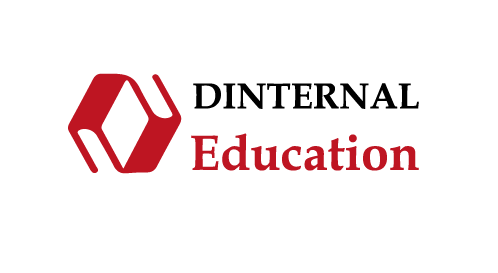              Міжнародний освітньо-методичний центр Дінтернал Ед’юкейшнКалендарно-тематичне планування до навчально-методичного комплексу FLY HIGH UKRAINE 1 (PEARSON)Навчальний рік   _____   Вчитель   ___________________________________ Клас  _________Календарно-тематичне планування: FLY HIGH UKRAINE 1 (Семестр 1)Календарно-тематичне планування FLY HIGH UKRAINE 1 (Семестр 2)Розділ 1: У джунгляхТематика ситуативного спілкування: Я та мої друзіКлючові компетентності: ініціативність і підприємливість (ініціювати усну взаємодію іноземною мовою для розв’язання конкретної життєвої ситуації), основні компетентності у природничих науках і технологіях (описувати іноземною мовою природні явища), уміння вчитися впродовж життя (організовувати свій час і навчальний простір)Розділ 1: У джунгляхТематика ситуативного спілкування: Я та мої друзіКлючові компетентності: ініціативність і підприємливість (ініціювати усну взаємодію іноземною мовою для розв’язання конкретної життєвої ситуації), основні компетентності у природничих науках і технологіях (описувати іноземною мовою природні явища), уміння вчитися впродовж життя (організовувати свій час і навчальний простір)Розділ 1: У джунгляхТематика ситуативного спілкування: Я та мої друзіКлючові компетентності: ініціативність і підприємливість (ініціювати усну взаємодію іноземною мовою для розв’язання конкретної життєвої ситуації), основні компетентності у природничих науках і технологіях (описувати іноземною мовою природні явища), уміння вчитися впродовж життя (організовувати свій час і навчальний простір)Розділ 1: У джунгляхТематика ситуативного спілкування: Я та мої друзіКлючові компетентності: ініціативність і підприємливість (ініціювати усну взаємодію іноземною мовою для розв’язання конкретної життєвої ситуації), основні компетентності у природничих науках і технологіях (описувати іноземною мовою природні явища), уміння вчитися впродовж життя (організовувати свій час і навчальний простір)Розділ 1: У джунгляхТематика ситуативного спілкування: Я та мої друзіКлючові компетентності: ініціативність і підприємливість (ініціювати усну взаємодію іноземною мовою для розв’язання конкретної життєвої ситуації), основні компетентності у природничих науках і технологіях (описувати іноземною мовою природні явища), уміння вчитися впродовж життя (організовувати свій час і навчальний простір)Розділ 1: У джунгляхТематика ситуативного спілкування: Я та мої друзіКлючові компетентності: ініціативність і підприємливість (ініціювати усну взаємодію іноземною мовою для розв’язання конкретної життєвої ситуації), основні компетентності у природничих науках і технологіях (описувати іноземною мовою природні явища), уміння вчитися впродовж життя (організовувати свій час і навчальний простір)Розділ 1: У джунгляхТематика ситуативного спілкування: Я та мої друзіКлючові компетентності: ініціативність і підприємливість (ініціювати усну взаємодію іноземною мовою для розв’язання конкретної життєвої ситуації), основні компетентності у природничих науках і технологіях (описувати іноземною мовою природні явища), уміння вчитися впродовж життя (організовувати свій час і навчальний простір)Розділ 1: У джунгляхТематика ситуативного спілкування: Я та мої друзіКлючові компетентності: ініціативність і підприємливість (ініціювати усну взаємодію іноземною мовою для розв’язання конкретної життєвої ситуації), основні компетентності у природничих науках і технологіях (описувати іноземною мовою природні явища), уміння вчитися впродовж життя (організовувати свій час і навчальний простір)Розділ 1: У джунгляхТематика ситуативного спілкування: Я та мої друзіКлючові компетентності: ініціативність і підприємливість (ініціювати усну взаємодію іноземною мовою для розв’язання конкретної життєвої ситуації), основні компетентності у природничих науках і технологіях (описувати іноземною мовою природні явища), уміння вчитися впродовж життя (організовувати свій час і навчальний простір)Розділ 1: У джунгляхТематика ситуативного спілкування: Я та мої друзіКлючові компетентності: ініціативність і підприємливість (ініціювати усну взаємодію іноземною мовою для розв’язання конкретної життєвої ситуації), основні компетентності у природничих науках і технологіях (описувати іноземною мовою природні явища), уміння вчитися впродовж життя (організовувати свій час і навчальний простір)Розділ 1: У джунгляхТематика ситуативного спілкування: Я та мої друзіКлючові компетентності: ініціативність і підприємливість (ініціювати усну взаємодію іноземною мовою для розв’язання конкретної життєвої ситуації), основні компетентності у природничих науках і технологіях (описувати іноземною мовою природні явища), уміння вчитися впродовж життя (організовувати свій час і навчальний простір)Розділ 1: У джунгляхТематика ситуативного спілкування: Я та мої друзіКлючові компетентності: ініціативність і підприємливість (ініціювати усну взаємодію іноземною мовою для розв’язання конкретної життєвої ситуації), основні компетентності у природничих науках і технологіях (описувати іноземною мовою природні явища), уміння вчитися впродовж життя (організовувати свій час і навчальний простір)Розділ 1: У джунгляхТематика ситуативного спілкування: Я та мої друзіКлючові компетентності: ініціативність і підприємливість (ініціювати усну взаємодію іноземною мовою для розв’язання конкретної життєвої ситуації), основні компетентності у природничих науках і технологіях (описувати іноземною мовою природні явища), уміння вчитися впродовж життя (організовувати свій час і навчальний простір)ст. 4-5Давайте знайомитися!вітатися з новими знайомимивітатися з новими знайомимиНова лексика:Hello, name, lion, elephant, parrotІнтонація стверджувального та питального речення.Інтонація стверджувального та питального речення.Дивитись, слухати,  показуватиДивитись, слухати,  показуватиРольова гра:розіграти діалог персонажів у групахГромадянська відповідальність (формування толерантного ставлення до інших, уміння співпрацювати)Підприємливість та фінансова грамотність (продукування ідей та їх реалізація)Зробити маски персонажівст. 6Презентуємо себевітатися та називати себе, знайомитися одне з однимвітатися та називати себе, знайомитися одне з однимНова лексика:boy, girl, look, listen, say, point, againЗакріплення лексики:Lion, elephant, parrotВимова слів  та окремих звуків[p], [r], [t], [з:]у словах: parrot, girl, TrumpetВимова слів  та окремих звуків[p], [r], [t], [з:]у словах: parrot, girl, TrumpetСлухати та вказувати на персонажівСлухати та вказувати на персонажівЗапитувати ім’яВітатисьГромадянська відповідальність (формування толерантного ставлення до інших, уміння співпрацювати)Підприємливість та фінансова грамотність (продукування ідей та їх реалізація)AB ст. 2ст. 7Приємно познайомитися!вітатися та називати себе, знайомлячись одне з однимвітатися та називати себе, знайомлячись одне з однимНова лексика:draw, say, listen, pointЗакріплення лексики:lion, elephant, parrot, boy, girlДієслово  to be(I am….)Дієслово  to be(I am….)Навчати розрізняти звукиНавчати розрізняти звукиНамалювати обличчя  та назвати ім'яРозфарбовувати та говоритиГромадянська відповідальність (формування толерантного ставлення до інших, уміння співпрацювати)Підприємливість та фінансова грамотність (продукування ідей та їх реалізація)AB ст. 2ст. 8Гайда на прогулянку!повідомляти про предмети і тварин, яких вони бачатьповідомляти про предмети і тварин, яких вони бачатьНова лексика:banana, flower, bee, hippo, ouch!Закріплення лексики:point, circle, sing, listen, sayМножина іменників: bees, hipposВимова закінчення –s  як звук  [z]Множина іменників: bees, hipposВимова закінчення –s  як звук  [z]Слухати, вказувати на слова та повторюватиСлухати, вказувати на слова та повторюватиРозіграти діалог по роляхAB ст. 3ст. 9Подивися, що це?вказувати на предмети навколо та називати їхвказувати на предмети навколо та називати їхЗакріплення лексики:banana, flower, bee, hippoМножина іменників: bees, hippos, lions, flowersВимова закінчення –s  як звук  [z]Множина іменників: bees, hippos, lions, flowersВимова закінчення –s  як звук  [z]Слухати, повторювати та обводити, вказувати на зображенняСлухати, повторювати та обводити, вказувати на зображенняРозучити та виконати піснюПідготовка руки до письма:обведенняAB ст. 3Розділ 2: Кольори (1)Тематика ситуативного спілкування: ДозвілляКлючові компетентності: основні компетентності у природничих науках і технологіях (описувати іноземною мовою природні явищі), ініціативність і підприємливість (ініціювати усну взаємодію іноземною мовою для розв’язання конкретної життєвої ситуації), соціальна та громадянська компетентності (співпрацювати з іншими на результат, спілкуючись іноземною мовою)Розділ 2: Кольори (1)Тематика ситуативного спілкування: ДозвілляКлючові компетентності: основні компетентності у природничих науках і технологіях (описувати іноземною мовою природні явищі), ініціативність і підприємливість (ініціювати усну взаємодію іноземною мовою для розв’язання конкретної життєвої ситуації), соціальна та громадянська компетентності (співпрацювати з іншими на результат, спілкуючись іноземною мовою)Розділ 2: Кольори (1)Тематика ситуативного спілкування: ДозвілляКлючові компетентності: основні компетентності у природничих науках і технологіях (описувати іноземною мовою природні явищі), ініціативність і підприємливість (ініціювати усну взаємодію іноземною мовою для розв’язання конкретної життєвої ситуації), соціальна та громадянська компетентності (співпрацювати з іншими на результат, спілкуючись іноземною мовою)Розділ 2: Кольори (1)Тематика ситуативного спілкування: ДозвілляКлючові компетентності: основні компетентності у природничих науках і технологіях (описувати іноземною мовою природні явищі), ініціативність і підприємливість (ініціювати усну взаємодію іноземною мовою для розв’язання конкретної життєвої ситуації), соціальна та громадянська компетентності (співпрацювати з іншими на результат, спілкуючись іноземною мовою)Розділ 2: Кольори (1)Тематика ситуативного спілкування: ДозвілляКлючові компетентності: основні компетентності у природничих науках і технологіях (описувати іноземною мовою природні явищі), ініціативність і підприємливість (ініціювати усну взаємодію іноземною мовою для розв’язання конкретної життєвої ситуації), соціальна та громадянська компетентності (співпрацювати з іншими на результат, спілкуючись іноземною мовою)Розділ 2: Кольори (1)Тематика ситуативного спілкування: ДозвілляКлючові компетентності: основні компетентності у природничих науках і технологіях (описувати іноземною мовою природні явищі), ініціативність і підприємливість (ініціювати усну взаємодію іноземною мовою для розв’язання конкретної життєвої ситуації), соціальна та громадянська компетентності (співпрацювати з іншими на результат, спілкуючись іноземною мовою)Розділ 2: Кольори (1)Тематика ситуативного спілкування: ДозвілляКлючові компетентності: основні компетентності у природничих науках і технологіях (описувати іноземною мовою природні явищі), ініціативність і підприємливість (ініціювати усну взаємодію іноземною мовою для розв’язання конкретної життєвої ситуації), соціальна та громадянська компетентності (співпрацювати з іншими на результат, спілкуючись іноземною мовою)Розділ 2: Кольори (1)Тематика ситуативного спілкування: ДозвілляКлючові компетентності: основні компетентності у природничих науках і технологіях (описувати іноземною мовою природні явищі), ініціативність і підприємливість (ініціювати усну взаємодію іноземною мовою для розв’язання конкретної життєвої ситуації), соціальна та громадянська компетентності (співпрацювати з іншими на результат, спілкуючись іноземною мовою)Розділ 2: Кольори (1)Тематика ситуативного спілкування: ДозвілляКлючові компетентності: основні компетентності у природничих науках і технологіях (описувати іноземною мовою природні явищі), ініціативність і підприємливість (ініціювати усну взаємодію іноземною мовою для розв’язання конкретної життєвої ситуації), соціальна та громадянська компетентності (співпрацювати з іншими на результат, спілкуючись іноземною мовою)Розділ 2: Кольори (1)Тематика ситуативного спілкування: ДозвілляКлючові компетентності: основні компетентності у природничих науках і технологіях (описувати іноземною мовою природні явищі), ініціативність і підприємливість (ініціювати усну взаємодію іноземною мовою для розв’язання конкретної життєвої ситуації), соціальна та громадянська компетентності (співпрацювати з іншими на результат, спілкуючись іноземною мовою)Розділ 2: Кольори (1)Тематика ситуативного спілкування: ДозвілляКлючові компетентності: основні компетентності у природничих науках і технологіях (описувати іноземною мовою природні явищі), ініціативність і підприємливість (ініціювати усну взаємодію іноземною мовою для розв’язання конкретної життєвої ситуації), соціальна та громадянська компетентності (співпрацювати з іншими на результат, спілкуючись іноземною мовою)Розділ 2: Кольори (1)Тематика ситуативного спілкування: ДозвілляКлючові компетентності: основні компетентності у природничих науках і технологіях (описувати іноземною мовою природні явищі), ініціативність і підприємливість (ініціювати усну взаємодію іноземною мовою для розв’язання конкретної життєвої ситуації), соціальна та громадянська компетентності (співпрацювати з іншими на результат, спілкуючись іноземною мовою)Розділ 2: Кольори (1)Тематика ситуативного спілкування: ДозвілляКлючові компетентності: основні компетентності у природничих науках і технологіях (описувати іноземною мовою природні явищі), ініціативність і підприємливість (ініціювати усну взаємодію іноземною мовою для розв’язання конкретної життєвої ситуації), соціальна та громадянська компетентності (співпрацювати з іншими на результат, спілкуючись іноземною мовою)ст. 10Ходімо до озера!повідомляти про те, що бачать під час прогулянки на природіповідомляти про те, що бачать під час прогулянки на природіНова лексика:yellow, blue, red, greenНаказовий спосібLook!Вимова слів та окремих звуків[d], [g], [b], [u], [u:]у словах: yellow, blue, red, greenНаказовий спосібLook!Вимова слів та окремих звуків[d], [g], [b], [u], [u:]у словах: yellow, blue, red, greenПрослуховувати історіюПрослуховувати історіюНавчати називати колір предметів укласній кімнаті.Екологічна безпека та сталий розвиток (сприймання природи як цілісної системи)Громадянська відповідальність (формування толерантного ставлення до інших)AВ  ст. 4ст. 11Поглянь на кольори навколо!даватиелементарну характеристику комусь/чомусьдаватиелементарну характеристику комусь/чомусьНова лексика:colourЗакріплення лексики: yellow, blue, red, greenВимова слів та окремих звуків[d], [g], [b], [u], [u:]у словах: yellow, blue, red, green, grass, bananaВимова слів та окремих звуків[d], [g], [b], [u], [u:]у словах: yellow, blue, red, green, grass, bananaСлухати та розфарбовуватиВідтворити діалогу парахпо роляхВідтворити діалогу парахпо роляхЕкологічна безпека та сталий розвиток (сприймання природи як цілісної системи)Громадянська відповідальність (формування толерантного ставлення до інших)AВ  ст. 4ст. 12Поговорімо про кольори природихарактеризувати тварин і предметихарактеризувати тварин і предметиЗакріплення лексики: yellow, blue, red, green, say, flower, parrotНавчати використанню слів:colour (іменник)colour (дієслово)Навчати використанню слів:colour (іменник)colour (дієслово)Слухати, вказувати на малюнки та співатиРозфарбувати та назватиРозфарбувати та назватиЕкологічна безпека та сталий розвиток (сприймання природи як цілісної системи)Громадянська відповідальність (формування толерантного ставлення до інших)AВ  ст. 5ст. 13Подивись який яскравий світ!ставити питання про предмети навколо,й відповідати на нихставити питання про предмети навколо,й відповідати на нихЗакріплення лексики: yellow, blue, red, green, say, point, colour, banana, flower, bee, parrotЗагальне питанняIs it…?Короткі відповіді:Yes / NoЗагальне питанняIs it…?Короткі відповіді:Yes / NoСлухати та виконувати завдання(відповідати використовуючи – yes/no)Рольова гра:Здогадайся якого кольору мій олівецьРольова гра:Здогадайся якого кольору мій олівецьЕкологічна безпека та сталий розвиток (сприймання природи як цілісної системи)Громадянська відповідальність (формування толерантного ставлення до інших)AВ  ст. 5Розділ 3: Числівники 1-5Тематика ситуативного спілкування: ПриродаКлючові компетентності: математична компетентність (розв’язувати комунікативні та навчальні проблеми, застосовуючи логіко-математичний інтелект), соціальна та громадянська компетентності (співпрацювати з іншими на результат, спілкуючись іноземною мовою)Розділ 3: Числівники 1-5Тематика ситуативного спілкування: ПриродаКлючові компетентності: математична компетентність (розв’язувати комунікативні та навчальні проблеми, застосовуючи логіко-математичний інтелект), соціальна та громадянська компетентності (співпрацювати з іншими на результат, спілкуючись іноземною мовою)Розділ 3: Числівники 1-5Тематика ситуативного спілкування: ПриродаКлючові компетентності: математична компетентність (розв’язувати комунікативні та навчальні проблеми, застосовуючи логіко-математичний інтелект), соціальна та громадянська компетентності (співпрацювати з іншими на результат, спілкуючись іноземною мовою)Розділ 3: Числівники 1-5Тематика ситуативного спілкування: ПриродаКлючові компетентності: математична компетентність (розв’язувати комунікативні та навчальні проблеми, застосовуючи логіко-математичний інтелект), соціальна та громадянська компетентності (співпрацювати з іншими на результат, спілкуючись іноземною мовою)Розділ 3: Числівники 1-5Тематика ситуативного спілкування: ПриродаКлючові компетентності: математична компетентність (розв’язувати комунікативні та навчальні проблеми, застосовуючи логіко-математичний інтелект), соціальна та громадянська компетентності (співпрацювати з іншими на результат, спілкуючись іноземною мовою)Розділ 3: Числівники 1-5Тематика ситуативного спілкування: ПриродаКлючові компетентності: математична компетентність (розв’язувати комунікативні та навчальні проблеми, застосовуючи логіко-математичний інтелект), соціальна та громадянська компетентності (співпрацювати з іншими на результат, спілкуючись іноземною мовою)Розділ 3: Числівники 1-5Тематика ситуативного спілкування: ПриродаКлючові компетентності: математична компетентність (розв’язувати комунікативні та навчальні проблеми, застосовуючи логіко-математичний інтелект), соціальна та громадянська компетентності (співпрацювати з іншими на результат, спілкуючись іноземною мовою)Розділ 3: Числівники 1-5Тематика ситуативного спілкування: ПриродаКлючові компетентності: математична компетентність (розв’язувати комунікативні та навчальні проблеми, застосовуючи логіко-математичний інтелект), соціальна та громадянська компетентності (співпрацювати з іншими на результат, спілкуючись іноземною мовою)Розділ 3: Числівники 1-5Тематика ситуативного спілкування: ПриродаКлючові компетентності: математична компетентність (розв’язувати комунікативні та навчальні проблеми, застосовуючи логіко-математичний інтелект), соціальна та громадянська компетентності (співпрацювати з іншими на результат, спілкуючись іноземною мовою)Розділ 3: Числівники 1-5Тематика ситуативного спілкування: ПриродаКлючові компетентності: математична компетентність (розв’язувати комунікативні та навчальні проблеми, застосовуючи логіко-математичний інтелект), соціальна та громадянська компетентності (співпрацювати з іншими на результат, спілкуючись іноземною мовою)Розділ 3: Числівники 1-5Тематика ситуативного спілкування: ПриродаКлючові компетентності: математична компетентність (розв’язувати комунікативні та навчальні проблеми, застосовуючи логіко-математичний інтелект), соціальна та громадянська компетентності (співпрацювати з іншими на результат, спілкуючись іноземною мовою)Розділ 3: Числівники 1-5Тематика ситуативного спілкування: ПриродаКлючові компетентності: математична компетентність (розв’язувати комунікативні та навчальні проблеми, застосовуючи логіко-математичний інтелект), соціальна та громадянська компетентності (співпрацювати з іншими на результат, спілкуючись іноземною мовою)Розділ 3: Числівники 1-5Тематика ситуативного спілкування: ПриродаКлючові компетентності: математична компетентність (розв’язувати комунікативні та навчальні проблеми, застосовуючи логіко-математичний інтелект), соціальна та громадянська компетентності (співпрацювати з іншими на результат, спілкуючись іноземною мовою)ст. 14Хто порахує банани?визначати та називати кількість предметіввизначати та називати кількість предметівНова лексика:One, two, three, four, fiveЧислівники1 – 5Вимова слів(диск 1 дор. 19)Числівники1 – 5Вимова слів(диск 1 дор. 19)Слухати, вказувати та повторюватиРозіграти історію по роляхРозіграти історію по роляхПідприємливість та фінансова грамотність (уміння визначати пріоритети та планувати дії)Здоров’я і безпека (розуміння правил безпечної поведінки)AВ  ст. 6ст. 15Нумо рахувати речі і тварин навколо нас!визначати кількість предметів чи тварин і характеризувати їхвизначати кількість предметів чи тварин і характеризувати їхЗакріплення лексики:One, two, three, four, five, bee, flower, parrot, bananaМножина іменниківВимова закінчення –s  як звук  [z] і [s] у словах bees, bananas, flowers, parrotsМножина іменниківВимова закінчення –s  як звук  [z] і [s] у словах bees, bananas, flowers, parrotsВідпрацювання вміння сприймати числівники 1-5 на слух Назвати кількість предметів та тварин на зображенні і описати їхНазвати кількість предметів та тварин на зображенні і описати їхПідприємливість та фінансова грамотність (уміння визначати пріоритети та планувати дії)Здоров’я і безпека (розуміння правил безпечної поведінки)AВ  ст. 6ст. 16Давайте рахувати разом!надати інформацію про кількість предметівнадати інформацію про кількість предметівНова лексика:stickЗакріплення лексики:listen, count, sing, banana, yellow, bee, elephant, lion, hippoВідпрацюваннячислівниківone, two, three, four, fiveВідпрацюваннячислівниківone, two, three, four, fiveСлухати та вклеювати правильні стікери (залежно від кількості бананів)Співати піснюРозучити та виконати піснюРозучити та виконати піснюПідприємливість та фінансова грамотність (уміння визначати пріоритети та планувати дії)Здоров’я і безпека (розуміння правил безпечної поведінки)AВ  ст. 7ст. 17Скільки кроків ти зробив?використовувати числівники для вимірювання відстаней у класівикористовувати числівники для вимірювання відстаней у класіЗакріплення лексики:look, count, banana, yellow, bee, elephant, lion, hippo, parrotВимова та інтонація питальних реченьВимова та інтонація питальних реченьСпіввідносити кількість зображених тварин з правильним цифровим зображеннямВідпрацювати числівники та питання How many…?в командній гріВідпрацювати числівники та питання How many…?в командній гріПідприємливість та фінансова грамотність (уміння визначати пріоритети та планувати дії)Здоров’я і безпека (розуміння правил безпечної поведінки)AВ  ст. 7Розділ 4: У класіТематика ситуативного спілкування: ШколаКлючові компетентності: уміння вчитися упродовж життя (організовувати свій час і навчальний простір), ініціативність і підприємливість (ініціювати усну взаємодію іноземною мовою для розв’язання конкретної життєвої ситуації), соціальна та громадянська компетентності (толерантність у спілкуванні з іншими)Розділ 4: У класіТематика ситуативного спілкування: ШколаКлючові компетентності: уміння вчитися упродовж життя (організовувати свій час і навчальний простір), ініціативність і підприємливість (ініціювати усну взаємодію іноземною мовою для розв’язання конкретної життєвої ситуації), соціальна та громадянська компетентності (толерантність у спілкуванні з іншими)Розділ 4: У класіТематика ситуативного спілкування: ШколаКлючові компетентності: уміння вчитися упродовж життя (організовувати свій час і навчальний простір), ініціативність і підприємливість (ініціювати усну взаємодію іноземною мовою для розв’язання конкретної життєвої ситуації), соціальна та громадянська компетентності (толерантність у спілкуванні з іншими)Розділ 4: У класіТематика ситуативного спілкування: ШколаКлючові компетентності: уміння вчитися упродовж життя (організовувати свій час і навчальний простір), ініціативність і підприємливість (ініціювати усну взаємодію іноземною мовою для розв’язання конкретної життєвої ситуації), соціальна та громадянська компетентності (толерантність у спілкуванні з іншими)Розділ 4: У класіТематика ситуативного спілкування: ШколаКлючові компетентності: уміння вчитися упродовж життя (організовувати свій час і навчальний простір), ініціативність і підприємливість (ініціювати усну взаємодію іноземною мовою для розв’язання конкретної життєвої ситуації), соціальна та громадянська компетентності (толерантність у спілкуванні з іншими)Розділ 4: У класіТематика ситуативного спілкування: ШколаКлючові компетентності: уміння вчитися упродовж життя (організовувати свій час і навчальний простір), ініціативність і підприємливість (ініціювати усну взаємодію іноземною мовою для розв’язання конкретної життєвої ситуації), соціальна та громадянська компетентності (толерантність у спілкуванні з іншими)Розділ 4: У класіТематика ситуативного спілкування: ШколаКлючові компетентності: уміння вчитися упродовж життя (організовувати свій час і навчальний простір), ініціативність і підприємливість (ініціювати усну взаємодію іноземною мовою для розв’язання конкретної життєвої ситуації), соціальна та громадянська компетентності (толерантність у спілкуванні з іншими)Розділ 4: У класіТематика ситуативного спілкування: ШколаКлючові компетентності: уміння вчитися упродовж життя (організовувати свій час і навчальний простір), ініціативність і підприємливість (ініціювати усну взаємодію іноземною мовою для розв’язання конкретної життєвої ситуації), соціальна та громадянська компетентності (толерантність у спілкуванні з іншими)Розділ 4: У класіТематика ситуативного спілкування: ШколаКлючові компетентності: уміння вчитися упродовж життя (організовувати свій час і навчальний простір), ініціативність і підприємливість (ініціювати усну взаємодію іноземною мовою для розв’язання конкретної життєвої ситуації), соціальна та громадянська компетентності (толерантність у спілкуванні з іншими)Розділ 4: У класіТематика ситуативного спілкування: ШколаКлючові компетентності: уміння вчитися упродовж життя (організовувати свій час і навчальний простір), ініціативність і підприємливість (ініціювати усну взаємодію іноземною мовою для розв’язання конкретної життєвої ситуації), соціальна та громадянська компетентності (толерантність у спілкуванні з іншими)Розділ 4: У класіТематика ситуативного спілкування: ШколаКлючові компетентності: уміння вчитися упродовж життя (організовувати свій час і навчальний простір), ініціативність і підприємливість (ініціювати усну взаємодію іноземною мовою для розв’язання конкретної життєвої ситуації), соціальна та громадянська компетентності (толерантність у спілкуванні з іншими)Розділ 4: У класіТематика ситуативного спілкування: ШколаКлючові компетентності: уміння вчитися упродовж життя (організовувати свій час і навчальний простір), ініціативність і підприємливість (ініціювати усну взаємодію іноземною мовою для розв’язання конкретної життєвої ситуації), соціальна та громадянська компетентності (толерантність у спілкуванні з іншими)Розділ 4: У класіТематика ситуативного спілкування: ШколаКлючові компетентності: уміння вчитися упродовж життя (організовувати свій час і навчальний простір), ініціативність і підприємливість (ініціювати усну взаємодію іноземною мовою для розв’язання конкретної життєвої ситуації), соціальна та громадянська компетентності (толерантність у спілкуванні з іншими)ст. 18Що ми бачимо у класі?називати предмети в класіназивати предмети в класіНова лексика:teacher, desk, chair, book, doorЗакріплення лексики:jungle, door, listenНавчати розпізнавати демонстраційний займенникHere is…..It  is….Скорочену форму:Here is….. Here’sIt  is….It’sНавчати розпізнавати демонстраційний займенникHere is…..It  is….Скорочену форму:Here is….. Here’sIt  is….It’sСлухати та вказувати на правильне зображення;слухати та повторюватиРозучити та розіграти історію по роляхРозучити та розіграти історію по роляхГромадянська відповідальність (формування толерантного ставлення до інших, уміння співпрацювати)Підприємливість та фінансова грамотність (уміння визначати пріоритети та планувати дії)AВ  ст. 8ст. 19Ось твоя парта!називати предмети в класній кімнаті та вказувати на нихназивати предмети в класній кімнаті та вказувати на нихЗакріплення лексики:teacher, desk, chair, book, doorcircle, play, classroom, hello, doorНавчати використовувати демонстраційний займенникHere is…..It  is….Скорочену форму:Here is….. Here’sIt  is….It’sНавчати використовувати демонстраційний займенникHere is…..It  is….Скорочену форму:Here is….. Here’sIt  is….It’sРозпізнавати на слух, обводити названі предметиДемонструвати та називати предмети граючи  з партнеромПідготовка руки до письма – обведенняДемонструвати та називати предмети граючи  з партнеромПідготовка руки до письма – обведенняГромадянська відповідальність (формування толерантного ставлення до інших, уміння співпрацювати)Підприємливість та фінансова грамотність (уміння визначати пріоритети та планувати дії)AВ  ст. 8ст. 20Подивися, що є у моєму класі!називати речі та означувати їх розташування в класіназивати речі та означувати їх розташування в класіЗакріплення лексики:listen, point, say, again, sing,teacher, desk, chair, book, doorІнтонація наказового реченняІнтонація наказового реченняСлухати та вказувати на правильне зображення, співати піснюРозучити та виконати піснюРозучити та виконати піснюAВ  ст. 9ст. 21Порахуймо предмети в класі та розкажімо про них!рахувати та описувати предмети, які вони бачать у класірахувати та описувати предмети, які вони бачать у класіЗакріплення лексики:listen, point, say, again, then,teacher, desk, chair, book, door, flowerВимова закінчення –s  як звук  [s] у словах :Desks, booksВимова закінчення –s  як звук  [s] у словах :Desks, booksПовторення пісніРольова гра у групах – називати та вказувати на розташування предметів персонажівПідготовка руки до письма – розфарбовуванняРольова гра у групах – називати та вказувати на розташування предметів персонажівПідготовка руки до письма – розфарбовуванняAВ  ст. 9Розділ 5: Шкільне приладдяТематика ситуативного спілкування: ШколаКлючові компетентності: ініціативність і підприємливість (ініціювати усну взаємодію іноземною мовою для розв’язання конкретної життєвої ситуації), уміння вчитися упродовж життя (самостійно працювати з підручником)Розділ 5: Шкільне приладдяТематика ситуативного спілкування: ШколаКлючові компетентності: ініціативність і підприємливість (ініціювати усну взаємодію іноземною мовою для розв’язання конкретної життєвої ситуації), уміння вчитися упродовж життя (самостійно працювати з підручником)Розділ 5: Шкільне приладдяТематика ситуативного спілкування: ШколаКлючові компетентності: ініціативність і підприємливість (ініціювати усну взаємодію іноземною мовою для розв’язання конкретної життєвої ситуації), уміння вчитися упродовж життя (самостійно працювати з підручником)Розділ 5: Шкільне приладдяТематика ситуативного спілкування: ШколаКлючові компетентності: ініціативність і підприємливість (ініціювати усну взаємодію іноземною мовою для розв’язання конкретної життєвої ситуації), уміння вчитися упродовж життя (самостійно працювати з підручником)Розділ 5: Шкільне приладдяТематика ситуативного спілкування: ШколаКлючові компетентності: ініціативність і підприємливість (ініціювати усну взаємодію іноземною мовою для розв’язання конкретної життєвої ситуації), уміння вчитися упродовж життя (самостійно працювати з підручником)Розділ 5: Шкільне приладдяТематика ситуативного спілкування: ШколаКлючові компетентності: ініціативність і підприємливість (ініціювати усну взаємодію іноземною мовою для розв’язання конкретної життєвої ситуації), уміння вчитися упродовж життя (самостійно працювати з підручником)Розділ 5: Шкільне приладдяТематика ситуативного спілкування: ШколаКлючові компетентності: ініціативність і підприємливість (ініціювати усну взаємодію іноземною мовою для розв’язання конкретної життєвої ситуації), уміння вчитися упродовж життя (самостійно працювати з підручником)Розділ 5: Шкільне приладдяТематика ситуативного спілкування: ШколаКлючові компетентності: ініціативність і підприємливість (ініціювати усну взаємодію іноземною мовою для розв’язання конкретної життєвої ситуації), уміння вчитися упродовж життя (самостійно працювати з підручником)Розділ 5: Шкільне приладдяТематика ситуативного спілкування: ШколаКлючові компетентності: ініціативність і підприємливість (ініціювати усну взаємодію іноземною мовою для розв’язання конкретної життєвої ситуації), уміння вчитися упродовж життя (самостійно працювати з підручником)Розділ 5: Шкільне приладдяТематика ситуативного спілкування: ШколаКлючові компетентності: ініціативність і підприємливість (ініціювати усну взаємодію іноземною мовою для розв’язання конкретної життєвої ситуації), уміння вчитися упродовж життя (самостійно працювати з підручником)Розділ 5: Шкільне приладдяТематика ситуативного спілкування: ШколаКлючові компетентності: ініціативність і підприємливість (ініціювати усну взаємодію іноземною мовою для розв’язання конкретної життєвої ситуації), уміння вчитися упродовж життя (самостійно працювати з підручником)Розділ 5: Шкільне приладдяТематика ситуативного спілкування: ШколаКлючові компетентності: ініціативність і підприємливість (ініціювати усну взаємодію іноземною мовою для розв’язання конкретної життєвої ситуації), уміння вчитися упродовж життя (самостійно працювати з підручником)Розділ 5: Шкільне приладдяТематика ситуативного спілкування: ШколаКлючові компетентності: ініціативність і підприємливість (ініціювати усну взаємодію іноземною мовою для розв’язання конкретної життєвої ситуації), уміння вчитися упродовж життя (самостійно працювати з підручником)ст. 22Збираймося до школи!розповідати про предмети шкільного вжиткурозповідати про предмети шкільного вжиткуНова лексика:bag, pencil, crayon, rubberСпеціальне питанняWhat is it?Безособове реченняIt is…..Сприймати звуковий потік як осмислений ряд фонетичних елементівСпеціальне питанняWhat is it?Безособове реченняIt is…..Сприймати звуковий потік як осмислений ряд фонетичних елементівСлухати, вказувати та повторюватиСлухати історію та вказувати на персонажівРозучити та розіграти історію по роляхРозучити та розіграти історію по роляхПідприємливість та фінансова грамотність (продукування ідей та їх реалізація)Громадянська відповідальність (уміння співпрацювати та приймати спільні рішення)AВ  ст. 10ст. 23Приготуйтеся до уроку!розпитувати про шкільні речі та називати їхрозпитувати про шкільні речі та називати їхЗакріплення лексики:bag, pencil, crayon, rubber, ask, answer, point, say, circleСпеціальне питанняWhat is it?Безособове реченняIt is….. – коротка форма It’s …Спеціальне питанняWhat is it?Безособове реченняIt is….. – коротка форма It’s …Слухати та обводитиВідтворити та побудувати міні-діалоги в парах та групахВідтворити та побудувати міні-діалоги в парах та групахПідприємливість та фінансова грамотність (продукування ідей та їх реалізація)Громадянська відповідальність (уміння співпрацювати та приймати спільні рішення)AВ  ст. 10ст. 24Що ти береш із собою до школи?описувати шкільні речіописувати шкільні речіЗакріплення лексики:book, pencil, rubber, bag, crayon, sing, say, then, draw, colourІнтонація питальних реченьСпеціальні питанняІнтонація питальних реченьСпеціальні питанняСлухати та вклеюватиРозучити та виконати піснюПідготовка руки до письма – малювання та розфарбовуванняРозучити та виконати піснюПідготовка руки до письма – малювання та розфарбовуванняПідприємливість та фінансова грамотність (продукування ідей та їх реалізація)Громадянська відповідальність (уміння співпрацювати та приймати спільні рішення)AВ  ст. 11ст. 25Відгадайте, що це!розмовляти про шкільні речірозмовляти про шкільні речіЗакріплення лексики:Pencil, book, crayon, rubber, bag, circle, point, ask, answer, playІнтонація питальних реченьЗагальне питанняIs it…..?Інтонація питальних реченьЗагальне питанняIs it…..?Слухати та обводитиРозіграти рольову гру – «Відгадай предмет!»Розіграти рольову гру – «Відгадай предмет!»Підприємливість та фінансова грамотність (продукування ідей та їх реалізація)Громадянська відповідальність (уміння співпрацювати та приймати спільні рішення)AВ  ст. 11Розділ 6: Дії в класіТематика ситуативного спілкування: Школа. Дозвілля.Ключові компетентності: Екологічна грамотність і здорове життя (пропагувати здоровий спосіб життя засобами іноземної мови), уміння вчитися упродовж життя (оцінювати власні навчальні досягнення), ініціативність і підприємливість (ініціювати усну взаємодію іноземною мовою для розв’язання конкретної життєвої ситуації)Розділ 6: Дії в класіТематика ситуативного спілкування: Школа. Дозвілля.Ключові компетентності: Екологічна грамотність і здорове життя (пропагувати здоровий спосіб життя засобами іноземної мови), уміння вчитися упродовж життя (оцінювати власні навчальні досягнення), ініціативність і підприємливість (ініціювати усну взаємодію іноземною мовою для розв’язання конкретної життєвої ситуації)Розділ 6: Дії в класіТематика ситуативного спілкування: Школа. Дозвілля.Ключові компетентності: Екологічна грамотність і здорове життя (пропагувати здоровий спосіб життя засобами іноземної мови), уміння вчитися упродовж життя (оцінювати власні навчальні досягнення), ініціативність і підприємливість (ініціювати усну взаємодію іноземною мовою для розв’язання конкретної життєвої ситуації)Розділ 6: Дії в класіТематика ситуативного спілкування: Школа. Дозвілля.Ключові компетентності: Екологічна грамотність і здорове життя (пропагувати здоровий спосіб життя засобами іноземної мови), уміння вчитися упродовж життя (оцінювати власні навчальні досягнення), ініціативність і підприємливість (ініціювати усну взаємодію іноземною мовою для розв’язання конкретної життєвої ситуації)Розділ 6: Дії в класіТематика ситуативного спілкування: Школа. Дозвілля.Ключові компетентності: Екологічна грамотність і здорове життя (пропагувати здоровий спосіб життя засобами іноземної мови), уміння вчитися упродовж життя (оцінювати власні навчальні досягнення), ініціативність і підприємливість (ініціювати усну взаємодію іноземною мовою для розв’язання конкретної життєвої ситуації)Розділ 6: Дії в класіТематика ситуативного спілкування: Школа. Дозвілля.Ключові компетентності: Екологічна грамотність і здорове життя (пропагувати здоровий спосіб життя засобами іноземної мови), уміння вчитися упродовж життя (оцінювати власні навчальні досягнення), ініціативність і підприємливість (ініціювати усну взаємодію іноземною мовою для розв’язання конкретної життєвої ситуації)Розділ 6: Дії в класіТематика ситуативного спілкування: Школа. Дозвілля.Ключові компетентності: Екологічна грамотність і здорове життя (пропагувати здоровий спосіб життя засобами іноземної мови), уміння вчитися упродовж життя (оцінювати власні навчальні досягнення), ініціативність і підприємливість (ініціювати усну взаємодію іноземною мовою для розв’язання конкретної життєвої ситуації)Розділ 6: Дії в класіТематика ситуативного спілкування: Школа. Дозвілля.Ключові компетентності: Екологічна грамотність і здорове життя (пропагувати здоровий спосіб життя засобами іноземної мови), уміння вчитися упродовж життя (оцінювати власні навчальні досягнення), ініціативність і підприємливість (ініціювати усну взаємодію іноземною мовою для розв’язання конкретної життєвої ситуації)Розділ 6: Дії в класіТематика ситуативного спілкування: Школа. Дозвілля.Ключові компетентності: Екологічна грамотність і здорове життя (пропагувати здоровий спосіб життя засобами іноземної мови), уміння вчитися упродовж життя (оцінювати власні навчальні досягнення), ініціативність і підприємливість (ініціювати усну взаємодію іноземною мовою для розв’язання конкретної життєвої ситуації)Розділ 6: Дії в класіТематика ситуативного спілкування: Школа. Дозвілля.Ключові компетентності: Екологічна грамотність і здорове життя (пропагувати здоровий спосіб життя засобами іноземної мови), уміння вчитися упродовж життя (оцінювати власні навчальні досягнення), ініціативність і підприємливість (ініціювати усну взаємодію іноземною мовою для розв’язання конкретної життєвої ситуації)Розділ 6: Дії в класіТематика ситуативного спілкування: Школа. Дозвілля.Ключові компетентності: Екологічна грамотність і здорове життя (пропагувати здоровий спосіб життя засобами іноземної мови), уміння вчитися упродовж життя (оцінювати власні навчальні досягнення), ініціативність і підприємливість (ініціювати усну взаємодію іноземною мовою для розв’язання конкретної життєвої ситуації)Розділ 6: Дії в класіТематика ситуативного спілкування: Школа. Дозвілля.Ключові компетентності: Екологічна грамотність і здорове життя (пропагувати здоровий спосіб життя засобами іноземної мови), уміння вчитися упродовж життя (оцінювати власні навчальні досягнення), ініціативність і підприємливість (ініціювати усну взаємодію іноземною мовою для розв’язання конкретної життєвої ситуації)Розділ 6: Дії в класіТематика ситуативного спілкування: Школа. Дозвілля.Ключові компетентності: Екологічна грамотність і здорове життя (пропагувати здоровий спосіб життя засобами іноземної мови), уміння вчитися упродовж життя (оцінювати власні навчальні досягнення), ініціативність і підприємливість (ініціювати усну взаємодію іноземною мовою для розв’язання конкретної життєвої ситуації)ст.ст. 26Робімо зарядку разом!Робімо зарядку разом!розпізнавати та називати спортивні вправиНова лексика:Stand up   Sit downClap Turn aroundНова лексика:Stand up   Sit downClap Turn aroundНаказовий спосібPoint. Listen. LookСлухати, вказувати та повторюватиСлухати, вказувати та повторюватиСпродукувати парну мовну гру на вгадування схованих предметівГромадянська відповідальність (усвідомлення дитиною власних прав і обов'язків)Здоров'я і безпека (дотримання здорового способу життя)AВ  ст. 12ст. 27Повторюй за мною!Повторюй за мною!давати та виконувати вказівкиЗакріплення лексики:Stand up   Sit downClap Turn aroundЗакріплення лексики:Stand up   Sit downClap Turn aroundІнтонація наказових реченьСлухати, нумерувати та повторюватиСлухати, нумерувати та повторюватиРозіграти рольову гру на відпрацювання надання інструкційГромадянська відповідальність (усвідомлення дитиною власних прав і обов'язків)Здоров'я і безпека (дотримання здорового способу життя)AВ  ст. 12ст. 28Підведися, покрутися,пострибай і сідай!Підведися, покрутися,пострибай і сідай!пояснювати, які спортивні вправи треба виконатиЗакріплення лексики:Sing, do, point, sit, stand.Guess, colour, say, doЗакріплення лексики:Sing, do, point, sit, stand.Guess, colour, say, doНавчати вимовляти слова та окремі звуки[s], [t], [k], [æ]У словах: Sit, сlap, turnСлухати, повторювати, вказувати та співатиСлухати, повторювати, вказувати та співатиРозучити та заспівати піснюГромадянська відповідальність (усвідомлення дитиною власних прав і обов'язків)Здоров'я і безпека (дотримання здорового способу життя)AВ  ст. 13ст. 29Виконуй мої вказівки!Виконуй мої вказівки!давати чіткі вказівки для виконання вправЗакріплення лексики:Sing, do, point, sit, stand.Guess, colour, say, doЗакріплення лексики:Sing, do, point, sit, stand.Guess, colour, say, doPresent SimpleЗакінчення –s дієслівІнтонація наказових реченьСлухати та виконуватиСлухати та виконуватиПроінструктувати партнера виконувати певні діїПідготовка руки до письма: намалювати та розфарбуватиГромадянська відповідальність (усвідомлення дитиною власних прав і обов'язків)Здоров'я і безпека (дотримання здорового способу життя)AВ  ст. 13ст. 30-31Подивися, що я вміюПодивися, що я вміюоцінювати власний поступ у навчанніЗакріплення лексики з тем школа, природа, дозвілля, я та мої друзіЗакріплення лексики з тем школа, природа, дозвілля, я та мої друзіАктивізація то повторення конструкційI am… ; It’s …; What’s this?Інтонації розповідних та питальних реченьСпіввідносити зображення з англійськими словамиСпіввідносити зображення з англійськими словамиВітатись, представлятись, описувати предмети навколо себе, будувати короткі діалоги запитуючи та відповідаючи про предмети навколоГромадянська відповідальність (усвідомлення дитиною власних прав і обов'язків)Здоров'я і безпека (дотримання здорового способу життя)AВ  ст. 14-15PB ст. 30-31ст. 32-33Пишемо літери a, b, cПишемо літери a, b, cрозпізнавати та відтворювати літери A, B, C у знайомих словахНова лексика:Apple, ball, carНова лексика:Apple, ball, carВивчити звуки  літерa, b, cПочаток читання з розпізнаванням  написаних слівзнаходити знайомі слова та поєднувати з малюнкамиСлухати та нумерувати малюнкиОбведення літер та слівПочаток читання з розпізнаванням  написаних слівзнаходити знайомі слова та поєднувати з малюнкамиСлухати та нумерувати малюнкиОбведення літер та слівОбводити та писати літери a, b, cУ парах запитувати про зображені предмети та описувати їх.Громадянська відповідальність (усвідомлення дитиною власних прав і обов'язків)Здоров'я і безпека (дотримання здорового способу життя)AВ  ст. 16-17Розділ 7: Сім’яТематика ситуативного спілкування: Я і моя родина. Свята.Ключові компетентності: Обізнаність та самовираження у сфері культури (висловлювати іноземною мовою власні почуття, переживання і судження), обізнаність та самовираження у сфері культури (висловлювати іноземною мовою власні почуття, переживання і судження)Розділ 7: Сім’яТематика ситуативного спілкування: Я і моя родина. Свята.Ключові компетентності: Обізнаність та самовираження у сфері культури (висловлювати іноземною мовою власні почуття, переживання і судження), обізнаність та самовираження у сфері культури (висловлювати іноземною мовою власні почуття, переживання і судження)Розділ 7: Сім’яТематика ситуативного спілкування: Я і моя родина. Свята.Ключові компетентності: Обізнаність та самовираження у сфері культури (висловлювати іноземною мовою власні почуття, переживання і судження), обізнаність та самовираження у сфері культури (висловлювати іноземною мовою власні почуття, переживання і судження)Розділ 7: Сім’яТематика ситуативного спілкування: Я і моя родина. Свята.Ключові компетентності: Обізнаність та самовираження у сфері культури (висловлювати іноземною мовою власні почуття, переживання і судження), обізнаність та самовираження у сфері культури (висловлювати іноземною мовою власні почуття, переживання і судження)Розділ 7: Сім’яТематика ситуативного спілкування: Я і моя родина. Свята.Ключові компетентності: Обізнаність та самовираження у сфері культури (висловлювати іноземною мовою власні почуття, переживання і судження), обізнаність та самовираження у сфері культури (висловлювати іноземною мовою власні почуття, переживання і судження)Розділ 7: Сім’яТематика ситуативного спілкування: Я і моя родина. Свята.Ключові компетентності: Обізнаність та самовираження у сфері культури (висловлювати іноземною мовою власні почуття, переживання і судження), обізнаність та самовираження у сфері культури (висловлювати іноземною мовою власні почуття, переживання і судження)Розділ 7: Сім’яТематика ситуативного спілкування: Я і моя родина. Свята.Ключові компетентності: Обізнаність та самовираження у сфері культури (висловлювати іноземною мовою власні почуття, переживання і судження), обізнаність та самовираження у сфері культури (висловлювати іноземною мовою власні почуття, переживання і судження)Розділ 7: Сім’яТематика ситуативного спілкування: Я і моя родина. Свята.Ключові компетентності: Обізнаність та самовираження у сфері культури (висловлювати іноземною мовою власні почуття, переживання і судження), обізнаність та самовираження у сфері культури (висловлювати іноземною мовою власні почуття, переживання і судження)Розділ 7: Сім’яТематика ситуативного спілкування: Я і моя родина. Свята.Ключові компетентності: Обізнаність та самовираження у сфері культури (висловлювати іноземною мовою власні почуття, переживання і судження), обізнаність та самовираження у сфері культури (висловлювати іноземною мовою власні почуття, переживання і судження)Розділ 7: Сім’яТематика ситуативного спілкування: Я і моя родина. Свята.Ключові компетентності: Обізнаність та самовираження у сфері культури (висловлювати іноземною мовою власні почуття, переживання і судження), обізнаність та самовираження у сфері культури (висловлювати іноземною мовою власні почуття, переживання і судження)Розділ 7: Сім’яТематика ситуативного спілкування: Я і моя родина. Свята.Ключові компетентності: Обізнаність та самовираження у сфері культури (висловлювати іноземною мовою власні почуття, переживання і судження), обізнаність та самовираження у сфері культури (висловлювати іноземною мовою власні почуття, переживання і судження)Розділ 7: Сім’яТематика ситуативного спілкування: Я і моя родина. Свята.Ключові компетентності: Обізнаність та самовираження у сфері культури (висловлювати іноземною мовою власні почуття, переживання і судження), обізнаність та самовираження у сфері культури (висловлювати іноземною мовою власні почуття, переживання і судження)Розділ 7: Сім’яТематика ситуативного спілкування: Я і моя родина. Свята.Ключові компетентності: Обізнаність та самовираження у сфері культури (висловлювати іноземною мовою власні почуття, переживання і судження), обізнаність та самовираження у сфері культури (висловлювати іноземною мовою власні почуття, переживання і судження)ст. 34Ось моя родина!Ось моя родина!називати членів своєї сім’ї та вказувати на нихНова лексика:Family, mum, dad, sister, brother, meЗакріплення лексики:Apple, ball, carНова лексика:Family, mum, dad, sister, brother, meЗакріплення лексики:Apple, ball, carВказівний займенникThisЦілісно візуально сприймати текст із розпізнаванням знайомих літерЦілісно візуально сприймати текст із розпізнаванням знайомих літерРозповідати про родини головних персонажівВідпрацювання літер a,b,c - ст. 32-33Підприємливість та фінансова грамотність(уміння визначати пріоритети та планувати дії)Громадянська відповідальність (формування толерантного ставлення до інших)AВ  ст. 18AВ  ст. 16-17ст. 35Познайомся з моєю сім’єю!Познайомся з моєю сім’єю!представляти свою родинуЗакріплення лексики:Family, mum, dad, sister, brother, me, apple, ball, carЗакріплення лексики:Family, mum, dad, sister, brother, me, apple, ball, carконструкціяThis is …Слухати та співвідносити почуте із зображенням за допомогою нумераціїСлухати та співвідносити почуте із зображенням за допомогою нумераціїПредставляти свою сім’юВідпрацювання літер a,b,c - ст. 32-33Підприємливість та фінансова грамотність(уміння визначати пріоритети та планувати дії)Громадянська відповідальність (формування толерантного ставлення до інших)AВ  ст. 19AВ  ст. 16-17ст. 36Я розкажу про свою сім’ю!Я розкажу про свою сім’ю!розповідати про свою сім’юЗакріплення лексики:Hello, brother, sister, mom, dad, yes, no,Закріплення лексики:Hello, brother, sister, mom, dad, yes, no,КонструкціяThis is …Відпрацювати вимову слів під час співуСлухати та читати     римівкуСлухати та читати     римівкуПовторювати римівкуРозповідати про свою родинуПідприємливість та фінансова грамотність(уміння визначати пріоритети та планувати дії)Громадянська відповідальність (формування толерантного ставлення до інших)AВ  ст. 20ст. 37Поглянь, це – моє сімейне фото!Поглянь, це – моє сімейне фото!надавати інформацію про членів своєї сім’їЗакріплення лексики:brother, sister, mom, dad, yes, no, play, find, say, familyЗакріплення лексики:brother, sister, mom, dad, yes, no, play, find, say, familyконструкціяThis is …Інтонація розповідних реченьУважно слухати співрозмовникаУважно слухати співрозмовникаОписувати членів своєї сім’їПідприємливість та фінансова грамотність(уміння визначати пріоритети та планувати дії)Громадянська відповідальність (формування толерантного ставлення до інших)AВ  ст. 21ст. 38-39Пишемо літериd, e, fПишемо літериd, e, fрозпізнавати та відтворювати літери D, E, F у знайомих словахНова лексика:Dog, egg, fishЗакріплення лексики:Apple, ball, carНова лексика:Dog, egg, fishЗакріплення лексики:Apple, ball, carВивчити звуки  літерd, e, fСлухати та обводитиЧитати та обводитиСлухати та обводитиЧитати та обводитиОбводити та писати літери d, e, fПідприємливість та фінансова грамотність(уміння визначати пріоритети та планувати дії)Громадянська відповідальність (формування толерантного ставлення до інших)AВ  ст. 22-23ст. 88-89Бажаю Вам Веселого Різдва!Бажаю Вам Веселого Різдва!вітати з Різдвом та відповідати на привітанняНова лексика:Present, Father Christmas , stockingНова лексика:Present, Father Christmas , stockingВідпрацювання вимови активної лексикиСприйняття на слух пісні по РіздвоСприйняття на слух пісні по РіздвоРозучити та виконати пісню про Різдво.Привітати однокласників із Різдвом та відповісти на їхнє привітанняПідприємливість та фінансова грамотність(уміння визначати пріоритети та планувати дії)Громадянська відповідальність (формування толерантного ставлення до інших)AВ  ст. 77-78Підсумковий урокПідсумковий урокПідприємливість та фінансова грамотність(уміння визначати пріоритети та планувати дії)Громадянська відповідальність (формування толерантного ставлення до інших)Розділ 8: ІграшкиТематика ситуативного спілкування: ДозвілляКлючові компетентності: соціальна та громадянська компетентності (формулювати власну позицію), уміння вчитися упродовж життя (організовувати свій час і навчальний простір), ініціативність і підприємливість (комунікабельність та ініціативність), соціальна та громадянська компетентності (співпрацювати з іншими на результат, спілкуючись іноземною мовою)Розділ 8: ІграшкиТематика ситуативного спілкування: ДозвілляКлючові компетентності: соціальна та громадянська компетентності (формулювати власну позицію), уміння вчитися упродовж життя (організовувати свій час і навчальний простір), ініціативність і підприємливість (комунікабельність та ініціативність), соціальна та громадянська компетентності (співпрацювати з іншими на результат, спілкуючись іноземною мовою)Розділ 8: ІграшкиТематика ситуативного спілкування: ДозвілляКлючові компетентності: соціальна та громадянська компетентності (формулювати власну позицію), уміння вчитися упродовж життя (організовувати свій час і навчальний простір), ініціативність і підприємливість (комунікабельність та ініціативність), соціальна та громадянська компетентності (співпрацювати з іншими на результат, спілкуючись іноземною мовою)Розділ 8: ІграшкиТематика ситуативного спілкування: ДозвілляКлючові компетентності: соціальна та громадянська компетентності (формулювати власну позицію), уміння вчитися упродовж життя (організовувати свій час і навчальний простір), ініціативність і підприємливість (комунікабельність та ініціативність), соціальна та громадянська компетентності (співпрацювати з іншими на результат, спілкуючись іноземною мовою)Розділ 8: ІграшкиТематика ситуативного спілкування: ДозвілляКлючові компетентності: соціальна та громадянська компетентності (формулювати власну позицію), уміння вчитися упродовж життя (організовувати свій час і навчальний простір), ініціативність і підприємливість (комунікабельність та ініціативність), соціальна та громадянська компетентності (співпрацювати з іншими на результат, спілкуючись іноземною мовою)Розділ 8: ІграшкиТематика ситуативного спілкування: ДозвілляКлючові компетентності: соціальна та громадянська компетентності (формулювати власну позицію), уміння вчитися упродовж життя (організовувати свій час і навчальний простір), ініціативність і підприємливість (комунікабельність та ініціативність), соціальна та громадянська компетентності (співпрацювати з іншими на результат, спілкуючись іноземною мовою)Розділ 8: ІграшкиТематика ситуативного спілкування: ДозвілляКлючові компетентності: соціальна та громадянська компетентності (формулювати власну позицію), уміння вчитися упродовж життя (організовувати свій час і навчальний простір), ініціативність і підприємливість (комунікабельність та ініціативність), соціальна та громадянська компетентності (співпрацювати з іншими на результат, спілкуючись іноземною мовою)Розділ 8: ІграшкиТематика ситуативного спілкування: ДозвілляКлючові компетентності: соціальна та громадянська компетентності (формулювати власну позицію), уміння вчитися упродовж життя (організовувати свій час і навчальний простір), ініціативність і підприємливість (комунікабельність та ініціативність), соціальна та громадянська компетентності (співпрацювати з іншими на результат, спілкуючись іноземною мовою)Розділ 8: ІграшкиТематика ситуативного спілкування: ДозвілляКлючові компетентності: соціальна та громадянська компетентності (формулювати власну позицію), уміння вчитися упродовж життя (організовувати свій час і навчальний простір), ініціативність і підприємливість (комунікабельність та ініціативність), соціальна та громадянська компетентності (співпрацювати з іншими на результат, спілкуючись іноземною мовою)Розділ 8: ІграшкиТематика ситуативного спілкування: ДозвілляКлючові компетентності: соціальна та громадянська компетентності (формулювати власну позицію), уміння вчитися упродовж життя (організовувати свій час і навчальний простір), ініціативність і підприємливість (комунікабельність та ініціативність), соціальна та громадянська компетентності (співпрацювати з іншими на результат, спілкуючись іноземною мовою)Розділ 8: ІграшкиТематика ситуативного спілкування: ДозвілляКлючові компетентності: соціальна та громадянська компетентності (формулювати власну позицію), уміння вчитися упродовж життя (організовувати свій час і навчальний простір), ініціативність і підприємливість (комунікабельність та ініціативність), соціальна та громадянська компетентності (співпрацювати з іншими на результат, спілкуючись іноземною мовою)ст. 40Давайте гратися!називатиіграшкиНова лексика:Train, plane, bike, guitarЗакріплення лексики:Fish, dog, ball, egg, apple, carНаказовий спосібLook! Go!Слухати та читати історіюРозіграти історію по роляхВідпрацювання літер d,e,f ст. 38-39:Розіграти історію по роляхВідпрацювання літер d,e,f ст. 38-39:Громадянська відповідальність (формування толерантного ставлення до інших)Екологічна безпека та сталий розвиток (взаємозв’язок людини й навколишнього середовища)AВ  ст. 24AВ  ст. 22-23ст. 41Подивися що у мене є!розповідати, які іграшки у них єЗакріплення лексики:Train, plane, bike, guitar, dog, egg, fishКонструкціяI’ve got …Слухати та обводитиРозповісти які іграшки мають учніВідпрацювання літер d,e,f ст. 38-39:Розповісти які іграшки мають учніВідпрацювання літер d,e,f ст. 38-39:Громадянська відповідальність (формування толерантного ставлення до інших)Екологічна безпека та сталий розвиток (взаємозв’язок людини й навколишнього середовища)AВ  ст. 25AВ  ст. 22-23ст. 42-43Ось мої іграшки!описувати свої іграшкиЗакріплення лексики:Train, plane, bike, guitar, stickКонструкціяI’ve got …Слухати, вклеювати та співати, слухати та розфарбовуватиОписати іграшки на зображенняхОписати іграшки на зображенняхГромадянська відповідальність (формування толерантного ставлення до інших)Екологічна безпека та сталий розвиток (взаємозв’язок людини й навколишнього середовища)AВ  ст. 26ст. 42-43Яка твоя улюблена іграшка?розповідати про свою улюблену іграшкуВикористання присвійного займенника myСлухати та знаходити відповідникНамалювати та розповісти про улюблену іграшкуНамалювати та розповісти про улюблену іграшкуГромадянська відповідальність (формування толерантного ставлення до інших)Екологічна безпека та сталий розвиток (взаємозв’язок людини й навколишнього середовища)AВ  ст. 27ст. 44-45Пишемо літериg, h, i  розпізнавати та відтворювати літери G, H, I у знайомих словахНова лексика:goat, horse, insectЗакріплення лексики:Dog, egg, fishВивчити звучання   літерg, h, i  в словах та алфавітіСлухати та розпізнавати на слух вимову g, h, i   у словахПоказувати та називати предмети на малюнкахПоказувати та називати предмети на малюнкахГромадянська відповідальність (формування толерантного ставлення до інших)Екологічна безпека та сталий розвиток (взаємозв’язок людини й навколишнього середовища)AВ  ст. 28-29Розділ 9: Кольори (2)Тематика ситуативного спілкування: Дозвілля. Природа.Ключові компетентності: основні компетентності у природничих науках і технологіях (описувати іноземною мовою природні явищі), уміння вчитися упродовж життя (самостійно працювати з підручником), ініціативність і підприємливість (ініціювати усну взаємодію іноземною мовою для розв’язання конкретної життєвої ситуації), соціальна та громадянська компетентності (формулювати власну позицію)Розділ 9: Кольори (2)Тематика ситуативного спілкування: Дозвілля. Природа.Ключові компетентності: основні компетентності у природничих науках і технологіях (описувати іноземною мовою природні явищі), уміння вчитися упродовж життя (самостійно працювати з підручником), ініціативність і підприємливість (ініціювати усну взаємодію іноземною мовою для розв’язання конкретної життєвої ситуації), соціальна та громадянська компетентності (формулювати власну позицію)Розділ 9: Кольори (2)Тематика ситуативного спілкування: Дозвілля. Природа.Ключові компетентності: основні компетентності у природничих науках і технологіях (описувати іноземною мовою природні явищі), уміння вчитися упродовж життя (самостійно працювати з підручником), ініціативність і підприємливість (ініціювати усну взаємодію іноземною мовою для розв’язання конкретної життєвої ситуації), соціальна та громадянська компетентності (формулювати власну позицію)Розділ 9: Кольори (2)Тематика ситуативного спілкування: Дозвілля. Природа.Ключові компетентності: основні компетентності у природничих науках і технологіях (описувати іноземною мовою природні явищі), уміння вчитися упродовж життя (самостійно працювати з підручником), ініціативність і підприємливість (ініціювати усну взаємодію іноземною мовою для розв’язання конкретної життєвої ситуації), соціальна та громадянська компетентності (формулювати власну позицію)Розділ 9: Кольори (2)Тематика ситуативного спілкування: Дозвілля. Природа.Ключові компетентності: основні компетентності у природничих науках і технологіях (описувати іноземною мовою природні явищі), уміння вчитися упродовж життя (самостійно працювати з підручником), ініціативність і підприємливість (ініціювати усну взаємодію іноземною мовою для розв’язання конкретної життєвої ситуації), соціальна та громадянська компетентності (формулювати власну позицію)Розділ 9: Кольори (2)Тематика ситуативного спілкування: Дозвілля. Природа.Ключові компетентності: основні компетентності у природничих науках і технологіях (описувати іноземною мовою природні явищі), уміння вчитися упродовж життя (самостійно працювати з підручником), ініціативність і підприємливість (ініціювати усну взаємодію іноземною мовою для розв’язання конкретної життєвої ситуації), соціальна та громадянська компетентності (формулювати власну позицію)Розділ 9: Кольори (2)Тематика ситуативного спілкування: Дозвілля. Природа.Ключові компетентності: основні компетентності у природничих науках і технологіях (описувати іноземною мовою природні явищі), уміння вчитися упродовж життя (самостійно працювати з підручником), ініціативність і підприємливість (ініціювати усну взаємодію іноземною мовою для розв’язання конкретної життєвої ситуації), соціальна та громадянська компетентності (формулювати власну позицію)Розділ 9: Кольори (2)Тематика ситуативного спілкування: Дозвілля. Природа.Ключові компетентності: основні компетентності у природничих науках і технологіях (описувати іноземною мовою природні явищі), уміння вчитися упродовж життя (самостійно працювати з підручником), ініціативність і підприємливість (ініціювати усну взаємодію іноземною мовою для розв’язання конкретної життєвої ситуації), соціальна та громадянська компетентності (формулювати власну позицію)Розділ 9: Кольори (2)Тематика ситуативного спілкування: Дозвілля. Природа.Ключові компетентності: основні компетентності у природничих науках і технологіях (описувати іноземною мовою природні явищі), уміння вчитися упродовж життя (самостійно працювати з підручником), ініціативність і підприємливість (ініціювати усну взаємодію іноземною мовою для розв’язання конкретної життєвої ситуації), соціальна та громадянська компетентності (формулювати власну позицію)Розділ 9: Кольори (2)Тематика ситуативного спілкування: Дозвілля. Природа.Ключові компетентності: основні компетентності у природничих науках і технологіях (описувати іноземною мовою природні явищі), уміння вчитися упродовж життя (самостійно працювати з підручником), ініціативність і підприємливість (ініціювати усну взаємодію іноземною мовою для розв’язання конкретної життєвої ситуації), соціальна та громадянська компетентності (формулювати власну позицію)Розділ 9: Кольори (2)Тематика ситуативного спілкування: Дозвілля. Природа.Ключові компетентності: основні компетентності у природничих науках і технологіях (описувати іноземною мовою природні явищі), уміння вчитися упродовж життя (самостійно працювати з підручником), ініціативність і підприємливість (ініціювати усну взаємодію іноземною мовою для розв’язання конкретної життєвої ситуації), соціальна та громадянська компетентності (формулювати власну позицію)ст. 46Подивися який яскравий світ!повідомляти про побачені предмети та тварин і називати їхній колірНова лексика:Pink, black, orange, whiteЗакріплення лексики:Bag, bike, bird, goat, horse, insectОзнайомлення ізвикористанням модального дієсловаCanСлухати та читати історіюВивчити та розіграти історію по роляхВідпрацювання літер g,h,i ст. 44-45Вивчити та розіграти історію по роляхВідпрацювання літер g,h,i ст. 44-45Екологічна безпека та сталий розвиток (взаємозв’язок людини й навколишнього середовища)Підприємливість та фінансова грамотність (продукування ідей та їх реалізацію)AВ  ст. 30AВ  ст. 28-29ст. 47Яких кольорів твої іграшки?називати кольори своїх іграшокЗакріплення лексики:Pink, black, orange, white, bag, bike, bird, plane, train, goat, horse, insectНавчання використання модального дієсловаCanСлухати та обводитиРозфарбувати та спродукувати мовні одиниці на рівні речення.Відпрацювання літер g,h,i ст. 44-45Розфарбувати та спродукувати мовні одиниці на рівні речення.Відпрацювання літер g,h,i ст. 44-45Екологічна безпека та сталий розвиток (взаємозв’язок людини й навколишнього середовища)Підприємливість та фінансова грамотність (продукування ідей та їх реалізацію)AВ  ст. 31AВ  ст. 28-29ст. 48-49Поглянь скільки барв навколо!розповідати про те, що вони бачать навколоЗакріплення лексики:Pink, black, orange, white, blue, green, red, bird, fish, bagІнтонація наказового реченняLook!Слухати та читати піснюРозучити та виконати піснюРозучити та виконати піснюЕкологічна безпека та сталий розвиток (взаємозв’язок людини й навколишнього середовища)Підприємливість та фінансова грамотність (продукування ідей та їх реалізацію)AВ  ст. 32ст. 48-49Які кольори ти бачиш навкруги?називати свій улюблений колірВикористання дієслова  to beI’m…My favourite colour is…...Читання та виконання інструкційНазивати свій  улюблений колірВказувати та говоритиНазивати свій  улюблений колірВказувати та говоритиЕкологічна безпека та сталий розвиток (взаємозв’язок людини й навколишнього середовища)Підприємливість та фінансова грамотність (продукування ідей та їх реалізацію)AВ  ст. 33ст. 50-51Пишемо літериj, k, lРозпіщнавати та відтворювати літери J, K, L у знайомих словахНова лексика:Jelly, kite, lorryЗакріплення лексики:goat, horse, insectВивчити звучання  літер j, k, l у словах та алфавітіСприймати на слух вимову нових літер у словахОбводити та писати літериj, k, lОбводити та писати літериj, k, lЕкологічна безпека та сталий розвиток (взаємозв’язок людини й навколишнього середовища)Підприємливість та фінансова грамотність (продукування ідей та їх реалізацію)AВ  ст. 34-35Розділ 10: Числівники 6-10Тематика ситуативного спілкування: Я, моя родина і друзіКлючові компетентності: математична компетентність (розв’язувати комунікативні та навчальні проблеми, застосовуючи логіко-математичний інтелект), уміння вчитися упродовж життя (оцінювати власні навчальні досягнення), ініціативність і підприємливість (дотримання етичної поведінки під час розв’язання життєвих ситуацій), соціальна та громадянська компетентності (толерантність у спілкуванні з іншими)Розділ 10: Числівники 6-10Тематика ситуативного спілкування: Я, моя родина і друзіКлючові компетентності: математична компетентність (розв’язувати комунікативні та навчальні проблеми, застосовуючи логіко-математичний інтелект), уміння вчитися упродовж життя (оцінювати власні навчальні досягнення), ініціативність і підприємливість (дотримання етичної поведінки під час розв’язання життєвих ситуацій), соціальна та громадянська компетентності (толерантність у спілкуванні з іншими)Розділ 10: Числівники 6-10Тематика ситуативного спілкування: Я, моя родина і друзіКлючові компетентності: математична компетентність (розв’язувати комунікативні та навчальні проблеми, застосовуючи логіко-математичний інтелект), уміння вчитися упродовж життя (оцінювати власні навчальні досягнення), ініціативність і підприємливість (дотримання етичної поведінки під час розв’язання життєвих ситуацій), соціальна та громадянська компетентності (толерантність у спілкуванні з іншими)Розділ 10: Числівники 6-10Тематика ситуативного спілкування: Я, моя родина і друзіКлючові компетентності: математична компетентність (розв’язувати комунікативні та навчальні проблеми, застосовуючи логіко-математичний інтелект), уміння вчитися упродовж життя (оцінювати власні навчальні досягнення), ініціативність і підприємливість (дотримання етичної поведінки під час розв’язання життєвих ситуацій), соціальна та громадянська компетентності (толерантність у спілкуванні з іншими)Розділ 10: Числівники 6-10Тематика ситуативного спілкування: Я, моя родина і друзіКлючові компетентності: математична компетентність (розв’язувати комунікативні та навчальні проблеми, застосовуючи логіко-математичний інтелект), уміння вчитися упродовж життя (оцінювати власні навчальні досягнення), ініціативність і підприємливість (дотримання етичної поведінки під час розв’язання життєвих ситуацій), соціальна та громадянська компетентності (толерантність у спілкуванні з іншими)Розділ 10: Числівники 6-10Тематика ситуативного спілкування: Я, моя родина і друзіКлючові компетентності: математична компетентність (розв’язувати комунікативні та навчальні проблеми, застосовуючи логіко-математичний інтелект), уміння вчитися упродовж життя (оцінювати власні навчальні досягнення), ініціативність і підприємливість (дотримання етичної поведінки під час розв’язання життєвих ситуацій), соціальна та громадянська компетентності (толерантність у спілкуванні з іншими)Розділ 10: Числівники 6-10Тематика ситуативного спілкування: Я, моя родина і друзіКлючові компетентності: математична компетентність (розв’язувати комунікативні та навчальні проблеми, застосовуючи логіко-математичний інтелект), уміння вчитися упродовж життя (оцінювати власні навчальні досягнення), ініціативність і підприємливість (дотримання етичної поведінки під час розв’язання життєвих ситуацій), соціальна та громадянська компетентності (толерантність у спілкуванні з іншими)Розділ 10: Числівники 6-10Тематика ситуативного спілкування: Я, моя родина і друзіКлючові компетентності: математична компетентність (розв’язувати комунікативні та навчальні проблеми, застосовуючи логіко-математичний інтелект), уміння вчитися упродовж життя (оцінювати власні навчальні досягнення), ініціативність і підприємливість (дотримання етичної поведінки під час розв’язання життєвих ситуацій), соціальна та громадянська компетентності (толерантність у спілкуванні з іншими)Розділ 10: Числівники 6-10Тематика ситуативного спілкування: Я, моя родина і друзіКлючові компетентності: математична компетентність (розв’язувати комунікативні та навчальні проблеми, застосовуючи логіко-математичний інтелект), уміння вчитися упродовж життя (оцінювати власні навчальні досягнення), ініціативність і підприємливість (дотримання етичної поведінки під час розв’язання життєвих ситуацій), соціальна та громадянська компетентності (толерантність у спілкуванні з іншими)Розділ 10: Числівники 6-10Тематика ситуативного спілкування: Я, моя родина і друзіКлючові компетентності: математична компетентність (розв’язувати комунікативні та навчальні проблеми, застосовуючи логіко-математичний інтелект), уміння вчитися упродовж життя (оцінювати власні навчальні досягнення), ініціативність і підприємливість (дотримання етичної поведінки під час розв’язання життєвих ситуацій), соціальна та громадянська компетентності (толерантність у спілкуванні з іншими)Розділ 10: Числівники 6-10Тематика ситуативного спілкування: Я, моя родина і друзіКлючові компетентності: математична компетентність (розв’язувати комунікативні та навчальні проблеми, застосовуючи логіко-математичний інтелект), уміння вчитися упродовж життя (оцінювати власні навчальні досягнення), ініціативність і підприємливість (дотримання етичної поведінки під час розв’язання життєвих ситуацій), соціальна та громадянська компетентності (толерантність у спілкуванні з іншими)ст. 52З днем народження!використовувати числівники 6-10 та вітати з днем народженняНова лексика:Six, seven, eight, nine, ten, happy birthdayЗакріплення лексики:Jelly, kite, lorryВикористання числівників 6 – 10Спеціальне питанняHow old are you?Множина іменниківСлухати та читати історіюВивчити та розіграти історію по роляхВідпрацювання літер j,k,l ст. 50-51Вивчити та розіграти історію по роляхВідпрацювання літер j,k,l ст. 50-51Громадянська відповідальність (формування толерантного ставлення до інших)Підприємливість та фінансова грамотність (продукування ідей та їх реалізація)AВ  ст.36AВ  ст. 34-35ст. 53Полічи повітряні кульки!рахувати предмети, використовуючи числівники 6-10Нова лексика:BalloonЗакріплення лексики:Six, seven, eight, nine, ten, book, apple, banana, pencilВикористання числівників 6 – 10Читання та виконання інструкційРахувати  та поєднувати:Рахувати та писатиГра у парах «Відгадай обране число»Відпрацювання літер j,k,l ст. 50-51Рахувати  та поєднувати:Рахувати та писатиГра у парах «Відгадай обране число»Відпрацювання літер j,k,l ст. 50-51Громадянська відповідальність (формування толерантного ставлення до інших)Підприємливість та фінансова грамотність (продукування ідей та їх реалізація)AВ  ст.37AВ  ст. 34-35ст. 54-55Скільки яблук на дереві?вказувати наявну кількість предметівНова лексика:Apple tree, crunchЗакріплення лексики:Six, seven, eight, nine, ten,Використання вивчених частин мови, використання множини іменниківСлухати, співати наклеювати стікериРозучити та виконати піснюРозучити та виконати піснюГромадянська відповідальність (формування толерантного ставлення до інших)Підприємливість та фінансова грамотність (продукування ідей та їх реалізація)AВ  ст.38ст. 54-55Скільки тобі років?запитувати та надавати інформацію про свій вікЗакріплення лексики:Six, seven, eight, nine, ten, happy birthday, fishНавчання використанняспеціального питанняHow old are you?Читання та виконання інструкційПобудувати власні міні діалоги – запитувати про вік та відповідатиПобудувати власні міні діалоги – запитувати про вік та відповідатиГромадянська відповідальність (формування толерантного ставлення до інших)Підприємливість та фінансова грамотність (продукування ідей та їх реалізація)AВ  ст.39ст. 56-57ст. 58-59Пишемо літери m, n, oПодивися, що я вміюрозпізнавати та відтворювати літери M, N, O у знайомих словахоцінювати власний поступ у навчанніНова лексика:Monkey, nurse, orangeЗакріплення лексики з тем дозвілля, природа, я, моя родина і друзіЗвуки  літерm, n, o ізольовано та у словахАктивізація то повторенняКонструкційI’ve got …This is …Look!Співвідносити зображення з англійськими словамиОбводити та писати літериm, n, oрозповідати про членів своєї сім’ї, будувати короткі діалоги, запитуючи про вік співрозмовника та відповідаючи Обводити та писати літериm, n, oрозповідати про членів своєї сім’ї, будувати короткі діалоги, запитуючи про вік співрозмовника та відповідаючи Громадянська відповідальність (формування толерантного ставлення до інших)Підприємливість та фінансова грамотність (продукування ідей та їх реалізація)AВ  ст. 40-41AВ  ст. 42-43Розділ 11: ОбличчяТематика ситуативного спілкування: Я і світ навколо менеКлючові компетентності: обізнаність та самовираження у сфері культури (висловлювати іноземною мовою власні почуття, переживання і судження), математична компетентність (розв’язувати комунікативні та навчальні проблеми, застосовуючи логіко-математичний інтелект), соціальна та громадянська компетентності (співпрацювати з іншими на результат, спілкуючись іноземною мовою), Розділ 11: ОбличчяТематика ситуативного спілкування: Я і світ навколо менеКлючові компетентності: обізнаність та самовираження у сфері культури (висловлювати іноземною мовою власні почуття, переживання і судження), математична компетентність (розв’язувати комунікативні та навчальні проблеми, застосовуючи логіко-математичний інтелект), соціальна та громадянська компетентності (співпрацювати з іншими на результат, спілкуючись іноземною мовою), Розділ 11: ОбличчяТематика ситуативного спілкування: Я і світ навколо менеКлючові компетентності: обізнаність та самовираження у сфері культури (висловлювати іноземною мовою власні почуття, переживання і судження), математична компетентність (розв’язувати комунікативні та навчальні проблеми, застосовуючи логіко-математичний інтелект), соціальна та громадянська компетентності (співпрацювати з іншими на результат, спілкуючись іноземною мовою), Розділ 11: ОбличчяТематика ситуативного спілкування: Я і світ навколо менеКлючові компетентності: обізнаність та самовираження у сфері культури (висловлювати іноземною мовою власні почуття, переживання і судження), математична компетентність (розв’язувати комунікативні та навчальні проблеми, застосовуючи логіко-математичний інтелект), соціальна та громадянська компетентності (співпрацювати з іншими на результат, спілкуючись іноземною мовою), Розділ 11: ОбличчяТематика ситуативного спілкування: Я і світ навколо менеКлючові компетентності: обізнаність та самовираження у сфері культури (висловлювати іноземною мовою власні почуття, переживання і судження), математична компетентність (розв’язувати комунікативні та навчальні проблеми, застосовуючи логіко-математичний інтелект), соціальна та громадянська компетентності (співпрацювати з іншими на результат, спілкуючись іноземною мовою), Розділ 11: ОбличчяТематика ситуативного спілкування: Я і світ навколо менеКлючові компетентності: обізнаність та самовираження у сфері культури (висловлювати іноземною мовою власні почуття, переживання і судження), математична компетентність (розв’язувати комунікативні та навчальні проблеми, застосовуючи логіко-математичний інтелект), соціальна та громадянська компетентності (співпрацювати з іншими на результат, спілкуючись іноземною мовою), Розділ 11: ОбличчяТематика ситуативного спілкування: Я і світ навколо менеКлючові компетентності: обізнаність та самовираження у сфері культури (висловлювати іноземною мовою власні почуття, переживання і судження), математична компетентність (розв’язувати комунікативні та навчальні проблеми, застосовуючи логіко-математичний інтелект), соціальна та громадянська компетентності (співпрацювати з іншими на результат, спілкуючись іноземною мовою), Розділ 11: ОбличчяТематика ситуативного спілкування: Я і світ навколо менеКлючові компетентності: обізнаність та самовираження у сфері культури (висловлювати іноземною мовою власні почуття, переживання і судження), математична компетентність (розв’язувати комунікативні та навчальні проблеми, застосовуючи логіко-математичний інтелект), соціальна та громадянська компетентності (співпрацювати з іншими на результат, спілкуючись іноземною мовою), Розділ 11: ОбличчяТематика ситуативного спілкування: Я і світ навколо менеКлючові компетентності: обізнаність та самовираження у сфері культури (висловлювати іноземною мовою власні почуття, переживання і судження), математична компетентність (розв’язувати комунікативні та навчальні проблеми, застосовуючи логіко-математичний інтелект), соціальна та громадянська компетентності (співпрацювати з іншими на результат, спілкуючись іноземною мовою), Розділ 11: ОбличчяТематика ситуативного спілкування: Я і світ навколо менеКлючові компетентності: обізнаність та самовираження у сфері культури (висловлювати іноземною мовою власні почуття, переживання і судження), математична компетентність (розв’язувати комунікативні та навчальні проблеми, застосовуючи логіко-математичний інтелект), соціальна та громадянська компетентності (співпрацювати з іншими на результат, спілкуючись іноземною мовою), Розділ 11: ОбличчяТематика ситуативного спілкування: Я і світ навколо менеКлючові компетентності: обізнаність та самовираження у сфері культури (висловлювати іноземною мовою власні почуття, переживання і судження), математична компетентність (розв’язувати комунікативні та навчальні проблеми, застосовуючи логіко-математичний інтелект), соціальна та громадянська компетентності (співпрацювати з іншими на результат, спілкуючись іноземною мовою), ст. 60Погляньте на моє обличчя!називати частини обличчяНова лексика:Eye, nose, ear, mouthЗакріплення лексики:Monkey, nurse, orangeвикористання дієслова HaveСлухати та повторювати літериСлухати, читати історіюЗнаходити та писати словаВідпрацювання літер m,n,o ст. 56-57Знаходити та писати словаВідпрацювання літер m,n,o ст. 56-57Підприємливість та фінансова грамотність (продукування ідей та їх реалізацію)Здоров’я і безпека (усвідомлення впливу шкідливих звичок на здоров’я людини)AВ  ст. 44AВ  ст. 40-41ст. 61Намалюй автопортрет!описувати своє обличчяНова лексика:TouchЗакріплення лексики:Eye, nose, ear, mouthКонструкція I’ve  gotСполучник AndСлухати та співвідносити почуте із правильним зображеннямНазивати та показувати частини свого обличчяВідпрацювання літер m,n,o ст. 56-57Називати та показувати частини свого обличчяВідпрацювання літер m,n,o ст. 56-57Підприємливість та фінансова грамотність (продукування ідей та їх реалізацію)Здоров’я і безпека (усвідомлення впливу шкідливих звичок на здоров’я людини)AВ  ст. 45AВ  ст. 40-41ст. 62-63Створімо казкового персонажа!розповідати про казкового персонажаЗакріплення лексики:Eye, nose, ear, mouth, match, draw, colourКонструкціяI’ve  gotСлухати та поєднуватиЧитати та поєднуватиМалювати, розфарбовувати та розповідати про казкового персонажаЧитати та поєднуватиМалювати, розфарбовувати та розповідати про казкового персонажаПідприємливість та фінансова грамотність (продукування ідей та їх реалізацію)Здоров’я і безпека (усвідомлення впливу шкідливих звичок на здоров’я людини)AВ  ст. 46ст. 62-63Чиє це обличчя?описувати своє обличчяНова лексика:MimeЗакріплення лексики:Eye, nose, ear, mouthКонструкціяI’ve  gotЧитання та виконання інструкційЧитання та виконання інструкційРозповідати про себеПідприємливість та фінансова грамотність (продукування ідей та їх реалізацію)Здоров’я і безпека (усвідомлення впливу шкідливих звичок на здоров’я людини)AВ  ст. 47ст. 64-65Пишемо літери p, q, rрозпізнавати та відтворювати літери P, Q, R  знайомих словахНова лексика:Panda, queen, rabbitЗвуки  літерp, q, r ізольовано та у словахСлухати, читати та вказувати на відповідні малюнкиСлухати, читати та вказувати на відповідні малюнкиОбводити та писати літери p, q, rПідприємливість та фінансова грамотність (продукування ідей та їх реалізацію)Здоров’я і безпека (усвідомлення впливу шкідливих звичок на здоров’я людини)AВ  ст. 48-49Розділ 12: Домашні улюбленціТематика ситуативного спілкування: ПриродаКлючові компетентності: Основні компетентності у природничих науках і технологіях (інтерес до природи та почуття відповідальності за її збереження), ініціативність і підприємливість (ініціювати усну взаємодію іноземною мовою для розв’язання конкретної життєвої ситуації), соціальна та громадянська компетентності (толерантність у спілкуванні з іншими).Розділ 12: Домашні улюбленціТематика ситуативного спілкування: ПриродаКлючові компетентності: Основні компетентності у природничих науках і технологіях (інтерес до природи та почуття відповідальності за її збереження), ініціативність і підприємливість (ініціювати усну взаємодію іноземною мовою для розв’язання конкретної життєвої ситуації), соціальна та громадянська компетентності (толерантність у спілкуванні з іншими).Розділ 12: Домашні улюбленціТематика ситуативного спілкування: ПриродаКлючові компетентності: Основні компетентності у природничих науках і технологіях (інтерес до природи та почуття відповідальності за її збереження), ініціативність і підприємливість (ініціювати усну взаємодію іноземною мовою для розв’язання конкретної життєвої ситуації), соціальна та громадянська компетентності (толерантність у спілкуванні з іншими).Розділ 12: Домашні улюбленціТематика ситуативного спілкування: ПриродаКлючові компетентності: Основні компетентності у природничих науках і технологіях (інтерес до природи та почуття відповідальності за її збереження), ініціативність і підприємливість (ініціювати усну взаємодію іноземною мовою для розв’язання конкретної життєвої ситуації), соціальна та громадянська компетентності (толерантність у спілкуванні з іншими).Розділ 12: Домашні улюбленціТематика ситуативного спілкування: ПриродаКлючові компетентності: Основні компетентності у природничих науках і технологіях (інтерес до природи та почуття відповідальності за її збереження), ініціативність і підприємливість (ініціювати усну взаємодію іноземною мовою для розв’язання конкретної життєвої ситуації), соціальна та громадянська компетентності (толерантність у спілкуванні з іншими).Розділ 12: Домашні улюбленціТематика ситуативного спілкування: ПриродаКлючові компетентності: Основні компетентності у природничих науках і технологіях (інтерес до природи та почуття відповідальності за її збереження), ініціативність і підприємливість (ініціювати усну взаємодію іноземною мовою для розв’язання конкретної життєвої ситуації), соціальна та громадянська компетентності (толерантність у спілкуванні з іншими).Розділ 12: Домашні улюбленціТематика ситуативного спілкування: ПриродаКлючові компетентності: Основні компетентності у природничих науках і технологіях (інтерес до природи та почуття відповідальності за її збереження), ініціативність і підприємливість (ініціювати усну взаємодію іноземною мовою для розв’язання конкретної життєвої ситуації), соціальна та громадянська компетентності (толерантність у спілкуванні з іншими).Розділ 12: Домашні улюбленціТематика ситуативного спілкування: ПриродаКлючові компетентності: Основні компетентності у природничих науках і технологіях (інтерес до природи та почуття відповідальності за її збереження), ініціативність і підприємливість (ініціювати усну взаємодію іноземною мовою для розв’язання конкретної життєвої ситуації), соціальна та громадянська компетентності (толерантність у спілкуванні з іншими).Розділ 12: Домашні улюбленціТематика ситуативного спілкування: ПриродаКлючові компетентності: Основні компетентності у природничих науках і технологіях (інтерес до природи та почуття відповідальності за її збереження), ініціативність і підприємливість (ініціювати усну взаємодію іноземною мовою для розв’язання конкретної життєвої ситуації), соціальна та громадянська компетентності (толерантність у спілкуванні з іншими).Розділ 12: Домашні улюбленціТематика ситуативного спілкування: ПриродаКлючові компетентності: Основні компетентності у природничих науках і технологіях (інтерес до природи та почуття відповідальності за її збереження), ініціативність і підприємливість (ініціювати усну взаємодію іноземною мовою для розв’язання конкретної життєвої ситуації), соціальна та громадянська компетентності (толерантність у спілкуванні з іншими).Розділ 12: Домашні улюбленціТематика ситуативного спілкування: ПриродаКлючові компетентності: Основні компетентності у природничих науках і технологіях (інтерес до природи та почуття відповідальності за її збереження), ініціативність і підприємливість (ініціювати усну взаємодію іноземною мовою для розв’язання конкретної життєвої ситуації), соціальна та громадянська компетентності (толерантність у спілкуванні з іншими).ст. 66Ось мої домашні улюбленці!розпізнавати та називати слова, що позначають домашніх улюбленцівНова лексика:pets, cat, hamster, snakeЗакріплення лексики:Panda, queen, rabbitВикористання прийменника WithПитальне реченняHave you got a…..?Слухати, читати та вказувати на відповідні малюнкиСлухати, читати та вказувати на відповідні малюнкиНазивати домашніх улюбленців, які з’являються в історіїВідпрацювання літер p,q,r ст. 64-65Екологічна безпека та сталий розвиток (сприймання природи як цілісної системи)Громадянська відповідальність(формування толерантного ставлення до інших)AВ  ст. 50AВ  ст. 48-49ст. 67Подивися хто в мене є!розповідати про домашніх улюбленцівЗакріплення лексики:pets, cat, hamster, snakeВідпрацювання питального реченняWhat am I?Читати та виконувати інструкціїЧитати та виконувати інструкціїРозповісти про своїх домашніх улюбленцівВідпрацювання літер p,q,r ст. 64-65Екологічна безпека та сталий розвиток (сприймання природи як цілісної системи)Громадянська відповідальність(формування толерантного ставлення до інших)AВ  ст. 51AВ  ст. 48-49ст. 68Здогадайся хто це!Запитувати що за тварина зображена на малюнкуЗакріплення лексики:pets, cat, hamster, snake, birdВказівні займенникиHere, ThereПитальне реченняWhat’s this?Слухати, читати наклеювати стікериСлухати, читати наклеювати стікериРозучити та виконати піснюВідпрацьовувати у парахWhat’s this? It’s…Екологічна безпека та сталий розвиток (сприймання природи як цілісної системи)Громадянська відповідальність(формування толерантного ставлення до інших)AВ  ст. 52ст. 68-69Здогадайся, хто це!Розкажи про свого улюбленцяставити питання про тварин і давати відповідьбудувати міні-діалоги про домашніх улюбленцівЗакріплення лексики:pets, cat, hamster, snakeВідпрацювання використання питального реченняЗ конструкцієюHave you got …?Читати та виконувати інструкціїЧитати та виконувати інструкціїРольова граHave you got a…..?Yes/ NoЕкологічна безпека та сталий розвиток (сприймання природи як цілісної системи)Громадянська відповідальність(формування толерантного ставлення до інших)AВ  ст. 53ст. 70-71Пишемо літери s, t, uрозпізнавати та відтворювати літери S, T, U в знайомих словахНова лексика:Star, tree, umbrellaВивчити звуки  літерs, t, u,Сприймати на слух звучання нових слівСприймати на слух звучання нових слівОбводити та писати літери s, t, uЕкологічна безпека та сталий розвиток (сприймання природи як цілісної системи)Громадянська відповідальність(формування толерантного ставлення до інших)AВ  ст. 54-55Розділ 13: ЇжаТематика ситуативного спілкування: Харчування. Свята.Ключові компетентності: Ініціативність і підприємливість (ініціювати усну взаємодію іноземною мовою для розв’язання конкретної життєвої ситуації), обізнаність та самовираження у сфері культури (висловлювати іноземною мовою власні почуття, переживання і судження), соціальна та громадянська компетентності (формулювати власну позицію)Розділ 13: ЇжаТематика ситуативного спілкування: Харчування. Свята.Ключові компетентності: Ініціативність і підприємливість (ініціювати усну взаємодію іноземною мовою для розв’язання конкретної життєвої ситуації), обізнаність та самовираження у сфері культури (висловлювати іноземною мовою власні почуття, переживання і судження), соціальна та громадянська компетентності (формулювати власну позицію)Розділ 13: ЇжаТематика ситуативного спілкування: Харчування. Свята.Ключові компетентності: Ініціативність і підприємливість (ініціювати усну взаємодію іноземною мовою для розв’язання конкретної життєвої ситуації), обізнаність та самовираження у сфері культури (висловлювати іноземною мовою власні почуття, переживання і судження), соціальна та громадянська компетентності (формулювати власну позицію)Розділ 13: ЇжаТематика ситуативного спілкування: Харчування. Свята.Ключові компетентності: Ініціативність і підприємливість (ініціювати усну взаємодію іноземною мовою для розв’язання конкретної життєвої ситуації), обізнаність та самовираження у сфері культури (висловлювати іноземною мовою власні почуття, переживання і судження), соціальна та громадянська компетентності (формулювати власну позицію)Розділ 13: ЇжаТематика ситуативного спілкування: Харчування. Свята.Ключові компетентності: Ініціативність і підприємливість (ініціювати усну взаємодію іноземною мовою для розв’язання конкретної життєвої ситуації), обізнаність та самовираження у сфері культури (висловлювати іноземною мовою власні почуття, переживання і судження), соціальна та громадянська компетентності (формулювати власну позицію)Розділ 13: ЇжаТематика ситуативного спілкування: Харчування. Свята.Ключові компетентності: Ініціативність і підприємливість (ініціювати усну взаємодію іноземною мовою для розв’язання конкретної життєвої ситуації), обізнаність та самовираження у сфері культури (висловлювати іноземною мовою власні почуття, переживання і судження), соціальна та громадянська компетентності (формулювати власну позицію)Розділ 13: ЇжаТематика ситуативного спілкування: Харчування. Свята.Ключові компетентності: Ініціативність і підприємливість (ініціювати усну взаємодію іноземною мовою для розв’язання конкретної життєвої ситуації), обізнаність та самовираження у сфері культури (висловлювати іноземною мовою власні почуття, переживання і судження), соціальна та громадянська компетентності (формулювати власну позицію)Розділ 13: ЇжаТематика ситуативного спілкування: Харчування. Свята.Ключові компетентності: Ініціативність і підприємливість (ініціювати усну взаємодію іноземною мовою для розв’язання конкретної життєвої ситуації), обізнаність та самовираження у сфері культури (висловлювати іноземною мовою власні почуття, переживання і судження), соціальна та громадянська компетентності (формулювати власну позицію)Розділ 13: ЇжаТематика ситуативного спілкування: Харчування. Свята.Ключові компетентності: Ініціативність і підприємливість (ініціювати усну взаємодію іноземною мовою для розв’язання конкретної життєвої ситуації), обізнаність та самовираження у сфері культури (висловлювати іноземною мовою власні почуття, переживання і судження), соціальна та громадянська компетентності (формулювати власну позицію)Розділ 13: ЇжаТематика ситуативного спілкування: Харчування. Свята.Ключові компетентності: Ініціативність і підприємливість (ініціювати усну взаємодію іноземною мовою для розв’язання конкретної життєвої ситуації), обізнаність та самовираження у сфері культури (висловлювати іноземною мовою власні почуття, переживання і судження), соціальна та громадянська компетентності (формулювати власну позицію)Розділ 13: ЇжаТематика ситуативного спілкування: Харчування. Свята.Ключові компетентності: Ініціативність і підприємливість (ініціювати усну взаємодію іноземною мовою для розв’язання конкретної життєвої ситуації), обізнаність та самовираження у сфері культури (висловлювати іноземною мовою власні почуття, переживання і судження), соціальна та громадянська компетентності (формулювати власну позицію)ст. 72Що ми їмо?називати страви та розпізнавати їх у контекстіНова лексика:Ice cream, chips, salad, burgerЗакріплення лексики:Star, tree, umbrellaПобудова речення уPresent simple positive,negativeЧитати та слухати історіюЧитати та слухати історіюВивчити та розіграти історію по роляхВідпрацювання літер s,t,u ст. 70-71Здоров’я і безпека (дотримання здорового способу життя)Підприємливість та фінансова грамотність(усвідомлення власних фінансових потреб)AВ  ст. 56AВ  ст. 54-55ст. 73Я люблю морозиво!розповідати про те, яку їжу вони люблять, а яку ніЗакріплення лексики:Ice cream, chips, salad, burgerВикористанняPresent simple positiveNegative для побудови власних висловлюваньСлухати та розташовувати у правильному порядкуСлухати та розташовувати у правильному порядкуБудувати міні-діалоги кажучи які страви любимо, а які ніВідпрацювання літер s,t,u ст. 70-71Здоров’я і безпека (дотримання здорового способу життя)Підприємливість та фінансова грамотність(усвідомлення власних фінансових потреб)AВ  ст. 57AВ  ст. 54-55ст. 74ст. 90-91Яка їжа тобі смакує? Святкуймо Великдень разом!Як ти святкуєш Великдень?розповідати про свої улюблені святкові стравирозповідати про святкування Великодня, про Великодні традиції в Україні та описувати свою Великодню писанкуЗакріплення лексики:Ice cream, chips, salad, burger, pizzaВикористанняPresent simple positive,negative для побудови власних висловлюваньСлухати, наклеювати малюнкиСлухати та обводитиСлухати, наклеювати малюнкиСлухати та обводитиРозповідати про свої улюблені святкові страви, описувати свою писанкуЗдоров’я і безпека (дотримання здорового способу життя)Підприємливість та фінансова грамотність(усвідомлення власних фінансових потреб)AВ  ст. 58ст. 75Салат і морозиво, будь ласка!увічливо робити замовлення в кафеЗакріплення лексики:Ice cream, chips, salad, burger,Інтонація ввічливого прохання та висловлення подякиЧитати та виконувати інструкціїЧитати та виконувати інструкціїРольова граA salad, please!Здоров’я і безпека (дотримання здорового способу життя)Підприємливість та фінансова грамотність(усвідомлення власних фінансових потреб)AВ  ст. 59ст. 76-77Пишемо літери v, wрозпізнавати та відтворювати літери V, W у знайомих словахНова лексика:Violin, watchВивчити звуки  літерv, wСприймати на слух вимову нових літер у словахСприймати на слух вимову нових літер у словахОбводити та писати літери v, wЗдоров’я і безпека (дотримання здорового способу життя)Підприємливість та фінансова грамотність(усвідомлення власних фінансових потреб)AВ  ст. 60-61Розділ 14: ДіїТематика ситуативного спілкування: ДозвілляКлючові компетентності: Екологічна грамотність і здорове життя (пропагувати здоровий спосіб життя засобами іноземної мови), уміння вчитися впродовж життя (оцінювати власні навчальні досягнення), ініціативність і підприємливість (ініціювати усну взаємодію іноземною мовою для розв’язання конкретної життєвої ситуації), соціальна та громадянська компетентності (співпрацювати з іншими на результат, спілкуючись іноземною мовою), обізнаність та самовираження у сфері культури (висловлювати іноземною мовою власні почуття, переживання і судження)Розділ 14: ДіїТематика ситуативного спілкування: ДозвілляКлючові компетентності: Екологічна грамотність і здорове життя (пропагувати здоровий спосіб життя засобами іноземної мови), уміння вчитися впродовж життя (оцінювати власні навчальні досягнення), ініціативність і підприємливість (ініціювати усну взаємодію іноземною мовою для розв’язання конкретної життєвої ситуації), соціальна та громадянська компетентності (співпрацювати з іншими на результат, спілкуючись іноземною мовою), обізнаність та самовираження у сфері культури (висловлювати іноземною мовою власні почуття, переживання і судження)Розділ 14: ДіїТематика ситуативного спілкування: ДозвілляКлючові компетентності: Екологічна грамотність і здорове життя (пропагувати здоровий спосіб життя засобами іноземної мови), уміння вчитися впродовж життя (оцінювати власні навчальні досягнення), ініціативність і підприємливість (ініціювати усну взаємодію іноземною мовою для розв’язання конкретної життєвої ситуації), соціальна та громадянська компетентності (співпрацювати з іншими на результат, спілкуючись іноземною мовою), обізнаність та самовираження у сфері культури (висловлювати іноземною мовою власні почуття, переживання і судження)Розділ 14: ДіїТематика ситуативного спілкування: ДозвілляКлючові компетентності: Екологічна грамотність і здорове життя (пропагувати здоровий спосіб життя засобами іноземної мови), уміння вчитися впродовж життя (оцінювати власні навчальні досягнення), ініціативність і підприємливість (ініціювати усну взаємодію іноземною мовою для розв’язання конкретної життєвої ситуації), соціальна та громадянська компетентності (співпрацювати з іншими на результат, спілкуючись іноземною мовою), обізнаність та самовираження у сфері культури (висловлювати іноземною мовою власні почуття, переживання і судження)Розділ 14: ДіїТематика ситуативного спілкування: ДозвілляКлючові компетентності: Екологічна грамотність і здорове життя (пропагувати здоровий спосіб життя засобами іноземної мови), уміння вчитися впродовж життя (оцінювати власні навчальні досягнення), ініціативність і підприємливість (ініціювати усну взаємодію іноземною мовою для розв’язання конкретної життєвої ситуації), соціальна та громадянська компетентності (співпрацювати з іншими на результат, спілкуючись іноземною мовою), обізнаність та самовираження у сфері культури (висловлювати іноземною мовою власні почуття, переживання і судження)Розділ 14: ДіїТематика ситуативного спілкування: ДозвілляКлючові компетентності: Екологічна грамотність і здорове життя (пропагувати здоровий спосіб життя засобами іноземної мови), уміння вчитися впродовж життя (оцінювати власні навчальні досягнення), ініціативність і підприємливість (ініціювати усну взаємодію іноземною мовою для розв’язання конкретної життєвої ситуації), соціальна та громадянська компетентності (співпрацювати з іншими на результат, спілкуючись іноземною мовою), обізнаність та самовираження у сфері культури (висловлювати іноземною мовою власні почуття, переживання і судження)Розділ 14: ДіїТематика ситуативного спілкування: ДозвілляКлючові компетентності: Екологічна грамотність і здорове життя (пропагувати здоровий спосіб життя засобами іноземної мови), уміння вчитися впродовж життя (оцінювати власні навчальні досягнення), ініціативність і підприємливість (ініціювати усну взаємодію іноземною мовою для розв’язання конкретної життєвої ситуації), соціальна та громадянська компетентності (співпрацювати з іншими на результат, спілкуючись іноземною мовою), обізнаність та самовираження у сфері культури (висловлювати іноземною мовою власні почуття, переживання і судження)Розділ 14: ДіїТематика ситуативного спілкування: ДозвілляКлючові компетентності: Екологічна грамотність і здорове життя (пропагувати здоровий спосіб життя засобами іноземної мови), уміння вчитися впродовж життя (оцінювати власні навчальні досягнення), ініціативність і підприємливість (ініціювати усну взаємодію іноземною мовою для розв’язання конкретної життєвої ситуації), соціальна та громадянська компетентності (співпрацювати з іншими на результат, спілкуючись іноземною мовою), обізнаність та самовираження у сфері культури (висловлювати іноземною мовою власні почуття, переживання і судження)Розділ 14: ДіїТематика ситуативного спілкування: ДозвілляКлючові компетентності: Екологічна грамотність і здорове життя (пропагувати здоровий спосіб життя засобами іноземної мови), уміння вчитися впродовж життя (оцінювати власні навчальні досягнення), ініціативність і підприємливість (ініціювати усну взаємодію іноземною мовою для розв’язання конкретної життєвої ситуації), соціальна та громадянська компетентності (співпрацювати з іншими на результат, спілкуючись іноземною мовою), обізнаність та самовираження у сфері культури (висловлювати іноземною мовою власні почуття, переживання і судження)Розділ 14: ДіїТематика ситуативного спілкування: ДозвілляКлючові компетентності: Екологічна грамотність і здорове життя (пропагувати здоровий спосіб життя засобами іноземної мови), уміння вчитися впродовж життя (оцінювати власні навчальні досягнення), ініціативність і підприємливість (ініціювати усну взаємодію іноземною мовою для розв’язання конкретної життєвої ситуації), соціальна та громадянська компетентності (співпрацювати з іншими на результат, спілкуючись іноземною мовою), обізнаність та самовираження у сфері культури (висловлювати іноземною мовою власні почуття, переживання і судження)Розділ 14: ДіїТематика ситуативного спілкування: ДозвілляКлючові компетентності: Екологічна грамотність і здорове життя (пропагувати здоровий спосіб життя засобами іноземної мови), уміння вчитися впродовж життя (оцінювати власні навчальні досягнення), ініціативність і підприємливість (ініціювати усну взаємодію іноземною мовою для розв’язання конкретної життєвої ситуації), соціальна та громадянська компетентності (співпрацювати з іншими на результат, спілкуючись іноземною мовою), обізнаність та самовираження у сфері культури (висловлювати іноземною мовою власні почуття, переживання і судження)ст. 78Я вмію стрибати!називати дії та розпізнавати їх в контекстіНова лексика:Fly, jump, swim, runЗакріплення лексики:Violin, watchСтверджувальна форма модального дієслова canСлухати та показувати, слухати та читатиСлухати та показувати, слухати та читатиВказувати та називатиРозучити та розіграти історію по роляхВідпрацювання літер v,w ст. 76-77Екологічна безпека та сталий розвиток (взаємозв’язок людини й навколишнього середовища)Здоров’я і безпека(розуміння правил безпечної поведінки)Підприємливість та фінансова грамотність (продукування ідей та їх реалізацію)AВ  ст. 62ст. 79Поглянь, як я вмію!називати та виконувати вказівкиЗакріплення лексики:Fly, jump, swim, runВикористання заперечувальної форми модального дієсловаСan – Can’tСлухати та обводитиСлухати та обводитиРольова граНадавання та виконання інструкційВідпрацювання літер v,w ст. 76-77Екологічна безпека та сталий розвиток (взаємозв’язок людини й навколишнього середовища)Здоров’я і безпека(розуміння правил безпечної поведінки)Підприємливість та фінансова грамотність (продукування ідей та їх реалізацію)AВ  ст. 63ст. 80-81Що вміють тварини?розповідати про дії, які спроможні виконувати твариниЗакріплення лексики:Fly, jump, swim, runПобудова питальних речень з модальним дієсловомСan you…?Слухати, співати та приклеювати стікери на відповідні місцяСлухати, співати та приклеювати стікери на відповідні місцяРольова граWho I am I?Екологічна безпека та сталий розвиток (взаємозв’язок людини й навколишнього середовища)Здоров’я і безпека(розуміння правил безпечної поведінки)Підприємливість та фінансова грамотність (продукування ідей та їх реалізацію)AВ  ст. 64ст. 80-81Ти вмієш плавати?запитувати й розповідати про свої вміння та здібностіВідпрацювання питального речення з модальним дієсловомСan you…?Читати та виконувати інструкціїЧитати та виконувати інструкціїОбводити та писатиРольова граСan you…? Yes, I canNo, I can’tЕкологічна безпека та сталий розвиток (взаємозв’язок людини й навколишнього середовища)Здоров’я і безпека(розуміння правил безпечної поведінки)Підприємливість та фінансова грамотність (продукування ідей та їх реалізацію)AВ  ст. 65ст. 82-83ст. 84-85Пишемо літериx, y, zПодивися, що я вміювмітимуть розпізнавати та відтворювати літери X, Y, Z у знайомих словахоцінювати власний поступ у навчанніНова лексика:Fox, yo-yo, zebraЗакріплення лексики з тем Я і світ навколо мене, природа, харчування, свята, дозвілляВивчити звуки  літерx, y, z ізольовано та у словахАктивізація то повторенняКонструкційPresent Simple (positive, negative)Can (positive, negative, questions)Слухати та обводитиЧитати, знаходити, поєднувати та розфарбовуватиСлухати та обводитиЧитати, знаходити, поєднувати та розфарбовуватиПоєднувати, малювати та розповідати про тварин (гра – відгадай мою тваринку)Обводити, знаходити, писатиЕкологічна безпека та сталий розвиток (взаємозв’язок людини й навколишнього середовища)Здоров’я і безпека(розуміння правил безпечної поведінки)Підприємливість та фінансова грамотність (продукування ідей та їх реалізацію)AВ  ст. 66-67ст. 86-87Друзі, до побачення!логічно завершувати розмову, прощаючись зі співрозмовникомКонсолідація лексики з вивчених темВикористання вивчених форм та конструкцій у власних висловлюванняхСлухати та читати історію, та співати піснюСлухати та читати історію, та співати піснюБудувати короткі діалоги на теми, вивчені впродовж семеструВідпрацювання літер x,y,z ст. 82-83Екологічна безпека та сталий розвиток (взаємозв’язок людини й навколишнього середовища)Здоров’я і безпека(розуміння правил безпечної поведінки)Підприємливість та фінансова грамотність (продукування ідей та їх реалізацію)AВ  ст. 68-69ст. 92-93Вчимося читати, тренуємо вимову. Звуки /ʌ/, /æ/, /ɑ:,/ /ɔ:/читати окремі слова та словосполучення, які містять звуки /ʌ/, /æ/, /ɑ:/, /ɔ:/ Нова лексика:Cup, bus, flat, grandma, fat, wall, nut, farmer, dancer, artist, tall, smallЗвуки /ʌ//æ//ɑ:/ /ɔ:/КонструкціяThis is …He/she has got …Слухати та читати словаСлухати та читати словаЗаповнити пропуски у тексті словами, опираючись на малюнки-підказкиЕкологічна безпека та сталий розвиток (взаємозв’язок людини й навколишнього середовища)Здоров’я і безпека(розуміння правил безпечної поведінки)Підприємливість та фінансова грамотність (продукування ідей та їх реалізацію)AВ  ст. 70-71ст. 94-95Вчимося читати, тренуємо вимову. Звуки /k/, /w/, /θ/, /s/читати окремі слова та словосполучення, які містять звуки/k/, /w/, /θ/, /s/Нова лексика:Sock, walk, clock, wind, winter, water, bath, toothpaste, month, sun, sister, starЗвуки /k//w//θ//s/Слухати та читати словаСлухати та читати словаЗавершити текст, заповнивши пропуски пропущеними літерамиЕкологічна безпека та сталий розвиток (взаємозв’язок людини й навколишнього середовища)Здоров’я і безпека(розуміння правил безпечної поведінки)Підприємливість та фінансова грамотність (продукування ідей та їх реалізацію)AВ  ст. 72-73ст. 96-97Тренуймося описувати свою сім’ю, свої іграшкирозповідати про членів своєї сім’ї, про свої іграшкиНова лексика:Old, young, newКонструкціяI’ve got …Have you got …?Читати та з’єднувати, читати та обводити правильне словоЧитати та з’єднувати, читати та обводити правильне словоРозповідати про членів сім’ї (вказуючи вік, професію, вподобання, вміння)Екологічна безпека та сталий розвиток (взаємозв’язок людини й навколишнього середовища)Здоров’я і безпека(розуміння правил безпечної поведінки)Підприємливість та фінансова грамотність (продукування ідей та їх реалізацію)AВ  ст. 74-75ст. 98-99Тренуймося описувати тварин, улюблену їжуописувати тварин, розповідати про їжуНова лексика:Big, small, hot, coldКонструкціяBe + adjectiveЧитати та з’єднуватиЧитати та з’єднуватиВписати правильні слова, опираючись на зображенняЕкологічна безпека та сталий розвиток (взаємозв’язок людини й навколишнього середовища)Здоров’я і безпека(розуміння правил безпечної поведінки)Підприємливість та фінансова грамотність (продукування ідей та їх реалізацію)AВ  ст. 76-77ст. 100-101Читаймо із задоволенням. Моя сім’я. Домашні улюбленціРозуміти найпростіші ілюстровані тексти, що містять знайомі слова до тем «Сім’я», «Домашні улюбленці»Нова лексика:FluffyЗакріплення лексики:Artist, teacher, hamster,КонструкціяThis is…Читати та обводити правильну відповідьЧитати та обводити правильну відповідьРозповідати про свого домашнього улюбленцяЕкологічна безпека та сталий розвиток (взаємозв’язок людини й навколишнього середовища)Здоров’я і безпека(розуміння правил безпечної поведінки)Підприємливість та фінансова грамотність (продукування ідей та їх реалізацію)AВ  ст. 78-79ст. 102-103Читаймо із задоволенням. Іграшки. Смачна їжаРозуміти найпростіші ілюстровані тексти, що містять знайомі слова до тем«Іграшки», «Їжа»Закріплення лексики з тем їжа, іграшкиКонструкціяI’ve got …I like …I don’t like …Читати та відповідати на запитання, читати та розфарбовуватиЧитати та відповідати на запитання, читати та розфарбовуватиРозповідати про своє хобіЕкологічна безпека та сталий розвиток (взаємозв’язок людини й навколишнього середовища)Здоров’я і безпека(розуміння правил безпечної поведінки)Підприємливість та фінансова грамотність (продукування ідей та їх реалізацію)AВ  ст. 80-81ст. 104-106Я з України! Знайомство з Великою Британієюрозповідати, звідки вони та де мешкають; розповідати про українську символіку та національний стрій; розповідати про Велику Британію Нова лексика:Vyshyvanka, flagКонструкціяI’m from…This is …Читати та обводити правильну відповідьЧитати та обводити правильну відповідьРозповідати про своє національне вбрання – вишиванкуЕкологічна безпека та сталий розвиток (взаємозв’язок людини й навколишнього середовища)Здоров’я і безпека(розуміння правил безпечної поведінки)Підприємливість та фінансова грамотність (продукування ідей та їх реалізацію)PB: ст. 104-106Підсумковий урок